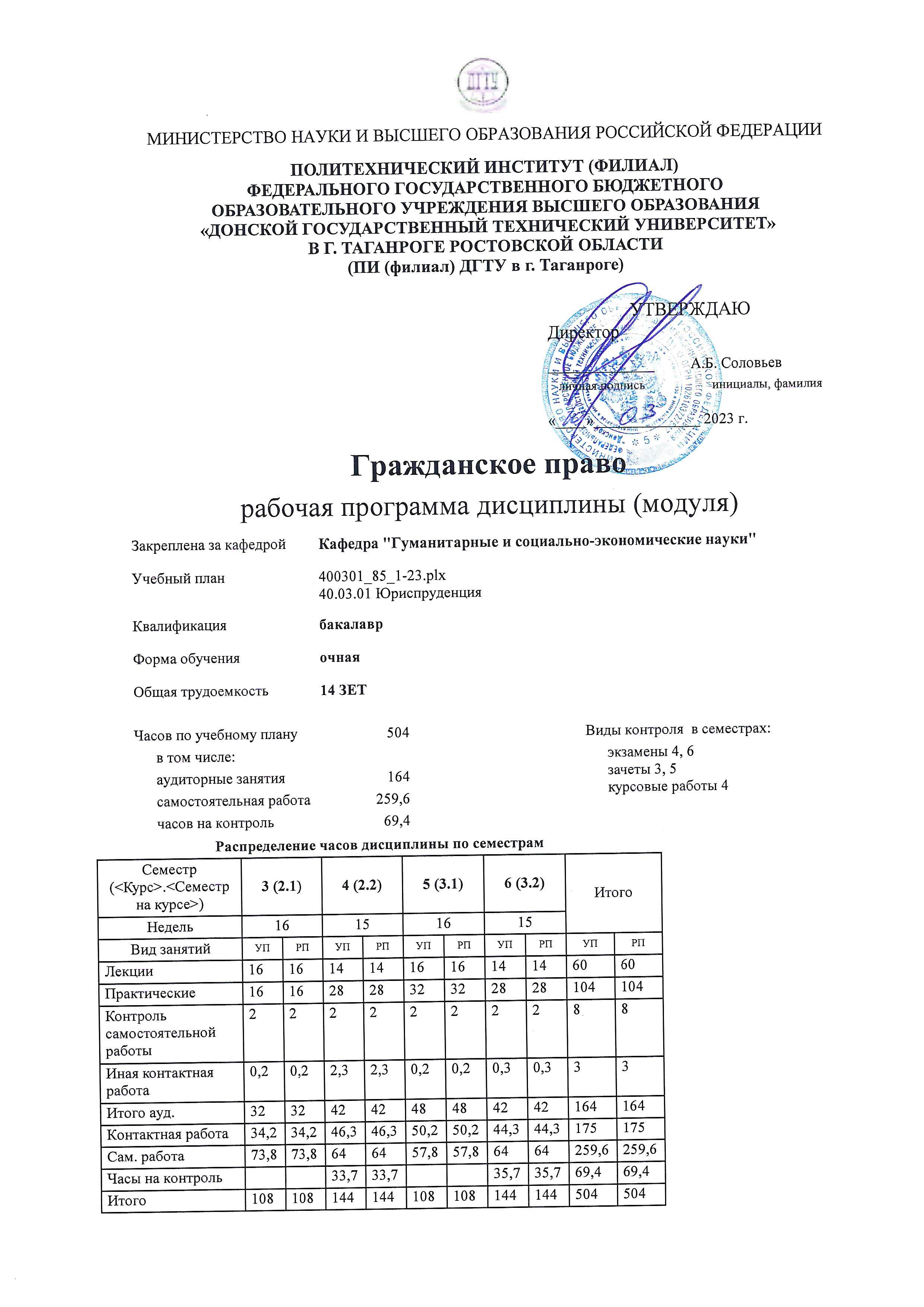 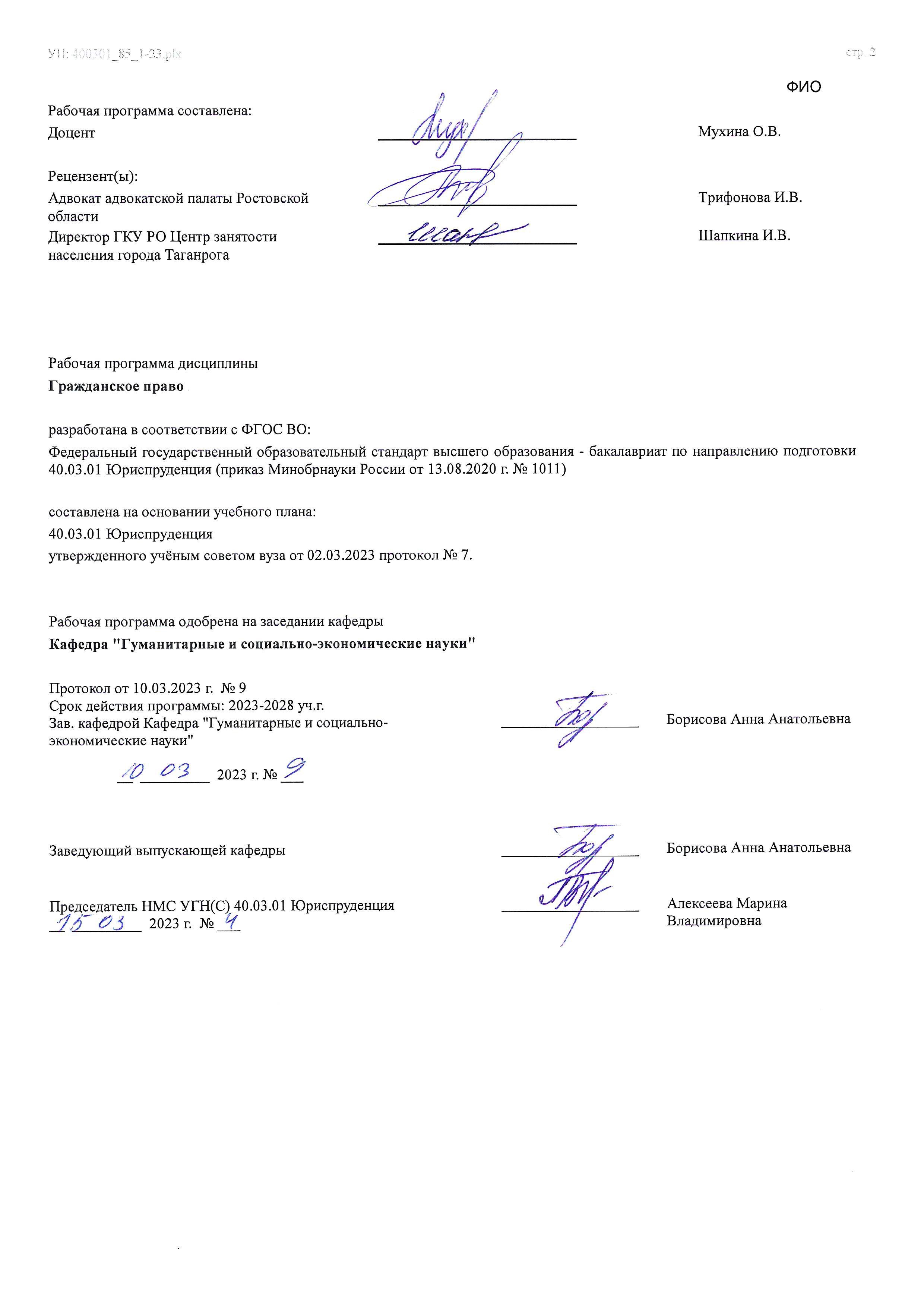  	Визирование РП для исполнения в очередном учебном году 	  	  	  Председатель НМС УГН(С) 40.03.01 Юриспруденция  	   __________________ 	 Алексеева Марина  __  _________  ____г. № ___ 	  	Владимировна Рабочая программа по дисциплине «Гражданское право» проанализирована и признана актуальной для исполнения в ____ - ____ учебном году. Протокол заседания кафедры «Кафедра "Гуманитарные и социально-экономические науки"» от __  _________  ____г. № ___ Зав. кафедрой   ___________________ 	Борисова Анна Анатольевна __  _________  ____г. № ___  В результате освоения дисциплины (модуля) обучающийся должен 	 	 	  	 	  	 	 	 	 УП: ЛИЦЕЗИР400301_85_1-23.plxВиды юридических лиц. Гражданско-правовое положение полного товарищества и товарищества на вере (коммандитного). Общая характеристика хозяйственных товариществ и  хозяйственных обществ, их виды. Общество с ограниченной ответственностью и общество с дополнительной ответственностью  как участники гражданских правоотношений. Учредительные документы юридического лица. Органы юридического лица. Представительства и филиалы. Реорганизация и ликвидация юридического лица. Удовлетворение требований кредитора. Несостоятельность (банкротства) юридического лица. Акционерное общество и его виды. Права акционеров. Уставный капитал акционерного общества. Производственные кооперативы: понятие, образование, имущество, управление, реорганизация и ликвидация. Прекращение членства в производственном кооперативе. Государственные и муниципальные унитарные предприятия. Вещные права юридических лиц на хозяйствование с имуществом собственника. Некоммерческие организации как участники гражданских правоотношений. РФ и её субъекты, муниципальные образования как участники отношений, регулируемых гражданским законодательством. Объекты гражданского права: общая характеристика. Личные неимущественные права и их гражданско-правовая защита. Интеллектуальная собственность, служебная и коммерческая тайна как объекты гражданских прав. Ценные бумаги и их виды. Субъекты прав, удостоверенных ценными бумагами. Передача прав. Бездокументарные ценные бумаги. Понятие, виды и форма сделок. Условия действительности сделок и последствия их несоблюдения. Недействительность сделок. Виды недействительных сделок. Последствия недействительных сделок. Сроки исковой давности по недействительным сделкам. Представительство по гражданскому праву. Заключение сделки неуполномоченными лицами. Коммерческое представительство. Доверенность по гражданскому праву. Сроки в гражданском праве. Исчисление сроков. Исковая давность. Приостановление и перерыв течения срока исковой давности. Восстановление срока исковой давности. Вопросы для подготовки к экзамену (4 семестр): Понятие гражданского права (предмет, метод, функции, принципы). Место гражданского права в системе российского права. Имущественные отношения  как предмет гражданского права. Личные неимущественные отношения как предмет гражданского права. Гражданское законодательство РФ и проблемы его совершенствования. Понятие, особенности и виды гражданских правоотношений. Основания возникновения и осуществления гражданских прав. Пределы осуществления гражданских прав. Способы защиты гражданских прав. Понятие и содержание правоспособности граждан. Предпринимательская деятельность гражданина, его имущественная ответственность. Несостоятельность (банкротство) индивидуального предпринимателя. Дееспособность граждан. Виды дееспособности. Эмансипация. Опека и попечительство. Права и обязанности опекунов и попечителей. Доверительное управление имуществом подопечного. Патронаж. Понятие и сущность юридического лица, его правосубъектность. Возникновение юридического лица. Виды юридических лиц. Гражданско-правовое положение полного товарищества и товарищества на вере (коммандитного). Общая характеристика хозяйственных товариществ и  хозяйственных обществ, их виды. Общество с ограниченной ответственностью и общество с дополнительной ответственностью  как участники гражданских правоотношений. Учредительные документы юридического лица. Органы юридического лица. Представительства и филиалы. Реорганизация и ликвидация юридического лица. Удовлетворение требований кредитора. Несостоятельность (банкротства) юридического лица. Акционерное общество и его виды. Права акционеров. Уставный капитал акционерного общества. Производственные кооперативы: понятие, образование, имущество, управление, реорганизация и ликвидация. Прекращение членства в производственном кооперативе. Государственные и муниципальные унитарные предприятия. Вещные права юридических лиц на хозяйствование с имуществом собственника. Некоммерческие организации как участники гражданских правоотношений. РФ и её субъекты, муниципальные образования как участники отношений, регулируемых гражданским законодательством. Объекты гражданского права: общая характеристика. Личные неимущественные права и их гражданско-правовая защита. Интеллектуальная собственность, служебная и коммерческая тайна как объекты гражданских прав. Ценные бумаги и их виды. Субъекты прав, удостоверенных ценными бумагами. Передача прав. Бездокументарные ценные бумаги. Понятие, виды и форма сделок. Условия действительности сделок и последствия их несоблюдения. Недействительность сделок. Виды недействительных сделок. Последствия недействительных сделок. Сроки исковой давности по недействительным сделкам. Представительство по гражданскому праву. Заключение сделки неуполномоченными лицами. Коммерческое представительство. Доверенность по гражданскому праву. Сроки в гражданском праве. Исчисление сроков. Исковая давность. Приостановление и перерыв течения срока исковой давности. Восстановление срока исковой давности. Вещное право: понятие, признаки, виды. Понятие и содержание права собственности. Понятие и виды общей собственности. Право частной собственности: субъекты, объекты, основания возникновения и прекращения, осуществление. Право государственной собственности. Право муниципальной собственности. Право общей долевой собственности. Преимущественное право покупки. Право общей совместной собственности: понятие, субъекты, возникновение и осуществление. Право собственности и другие вещные права на жилые помещения. Права на земельные участки лиц, не являющихся собственниками. Основания приобретения права собственности. Основания прекращения права собственности. Вещные права лиц, не являющихся собственниками. Защита права собственности и других вещных прав. Способы защиты права собственности. Истребование имущества из чужого незаконного владения (виндикационный иск) как способ защиты права собственности. Требование об устранении нарушения права собственности, не связанного с лишением владения (негаторный иск). Понятие и основания возникновения обязательств. Виды обязательств. Стороны в обязательстве. Множественность лиц в обязательстве. Понятие, значение и принципы исполнения гражданско-правовых обязательств. Субъекты исполнения обязательств. Третьи лица в обязательствах. Способы исполнения обязательств. Место и срок исполнения обязательств. Досрочное исполнение. Просрочка должника и просрочка кредитора. Способы обеспечения исполнения обязательств. Банковская гарантия и поручительство как способы обеспечения исполнения обязательств. Неустойка, ее виды и значение. Задаток как способ обеспечения исполнения обязательств. Залог как способ обеспечения исполнения обязательств: понятие, виды, права и обязанности залогодателя и залогодержателя. Удержание. Понятие убытков в гражданском праве. Соотношение понятий «вред», «ущерб», «убытки». Перемена лиц в обязательстве. Переход прав кредитора к другому лицу. Перевод долга. Основания и условия ответственности в гражданском праве. Ответственность за неисполнение денежного обязательства. Вина как условие гражданско-правовой ответственности. Случаи ответственности независимо от вины. Убытки и неустойка, их соотношение, виды. Размер гражданско-правовой ответственности. Прекращение обязательств (основания). Понятие и условия договора. Принципы договорного права. Основные модели договорных отношений: публичный договор, договор присоединения, предварительный договор, договор в пользу третьего лица. Заключение договора: момент заключения, форма договора, стадии заключения. Заключение договора в обязательном порядке. Изменение и расторжение договора. Вопросы для подготовки к зачету (5 семестр): Понятие, содержание договора купли-продажи, его виды и сфера применения. Условия о качестве вещи (товаре) в этом договоре. Розничная купля-продажа: понятие, правовые особенности. Законодательство о розничной купле-продаже. Защита прав покупателя в случае продажи ему вещи ненадлежащего качества. Договор поставки товаров. Особенности поставки товаров для государственных нужд. Договор контрактации: понятие, предмет, правовые особенности. Договор энергоснабжения: понятие и сфера применения; порядок заключения, содержание, ответственность за нарушение обязательств по договору. Договор купли-продажи недвижимости: понятие и сфера применения, форма договора и особенности его заключения. Передача недвижимости. Особенности договора купли-продажи жилых помещений. Особенности перехода прав на земельный участок при продаже недвижимости. Договор купли-продажи предприятия: понятие и сфера применения, порядок продажи предприятия. Форма и особенности заключения договора. Договор мены: понятие, содержание, форма. Особенности заключения торговых бартерных сделок. Договор дарения: понятие, стороны, предмет, форма, содержание договора. Случаи ограничения и запрещения дарения. Отмена дарения. Пожертвование. Рента и пожизненное содержание с иждивением. Постоянная и пожизненная рента. Пожизненное содержание с иждивением. Договор аренды. Общие положения об аренде. Его условия и форма. Содержание аренды. Ответственность сторон. Прекращение аренды. Договор проката: понятие, содержание, правовые особенности. Особенности договора аренды транспортных средств. Договор аренды зданий, сооружений. Особенности аренды предприятий. Договор финансовой аренды (лизинга). Особенности договора найма жилого помещения: его объект, виды, стороны, условия и форма. Заключение, прекращение и расторжение договора. Договор безвозмездного пользования (ссуды). Договор подряда: общие положения, ответственность подрядчика за ненадлежащее качество работы. Договор бытового подряда. Договор строительного подряда. Договор подряда на выполнение проектных и изыскательских работ. Подрядные работы для государственных нужд. Договоры на выполнение научно-исследовательских, опытно-конструкторских и технологических работ. Договор возмездного оказания услуг – общая характеристика, содержание. Договор перевозки: понятие, содержание, виды. Договор перевозки груза. Ответственность участников договора. Претензии и иски по перевозкам груза. Договор перевозки пассажира и багажа. Договор транспортной экспедиции. Договор займа. Правовые особенности кредитного договора. Товарный и коммерческий кредит. Финансирование под уступку денежного требования. Договор  банковского вклада. Договор банковского счета. Вопросы для подготовки к экзамену (6 семестр) Понятие, содержание договора купли-продажи, его виды и сфера применения. Условия о качестве вещи (товаре) в этом договоре. Розничная купля-продажа: понятие, правовые особенности. Законодательство о розничной купле-продаже. Защита прав покупателя в случае продажи ему вещи ненадлежащего качества. Договор поставки товаров. Особенности поставки товаров для государственных нужд. Договор контрактации: понятие, предмет, правовые особенности. Договор энергоснабжения: понятие и сфера применения; порядок заключения, содержание, ответственность за нарушение обязательств по договору. Договор купли-продажи недвижимости: понятие и сфера применения, форма договора и особенности его заключения. Передача недвижимости. Особенности договора купли-продажи жилых помещений. Особенности перехода прав на земельный участок при продаже недвижимости. Договор купли-продажи предприятия: понятие и сфера применения, порядок продажи предприятия. Форма и особенности заключения договора. Договор мены: понятие, содержание, форма. Особенности заключения торговых бартерных сделок. Договор дарения: понятие, стороны, предмет, форма, содержание договора. Случаи ограничения и запрещения дарения. Отмена дарения. Пожертвование. Рента и пожизненное содержание с иждивением. Постоянная и пожизненная рента. Пожизненное содержание с иждивением. Договор аренды. Общие положения об аренде. Его условия и форма. Содержание аренды. Ответственность сторон. Прекращение аренды. Договор проката: понятие, содержание, правовые особенности. Особенности договора аренды транспортных средств. Договор аренды зданий, сооружений. Особенности аренды предприятий. Договор финансовой аренды (лизинга). Особенности договора найма жилого помещения: его объект, виды, стороны, условия и форма. Заключение, прекращение и расторжение договора. Договор безвозмездного пользования (ссуды). Договор подряда: общие положения, ответственность подрядчика за ненадлежащее качество работы. Договор бытового подряда. Договор строительного подряда. Договор подряда на выполнение проектных и изыскательских работ. Подрядные работы для государственных нужд. Договоры на выполнение научно-исследовательских, опытно-конструкторских и технологических работ. Договор возмездного оказания услуг – общая характеристика, содержание. Договор перевозки: понятие, содержание, виды. Договор перевозки груза. Ответственность участников договора. Претензии и иски по перевозкам груза. Договор перевозки пассажира и багажа. Договор транспортной экспедиции. Договор займа. Правовые особенности кредитного договора. Товарный и коммерческий кредит. Финансирование под уступку денежного требования. Договор  банковского вклада. Договор банковского счета. Основные формы безналичных расчетов. Договор хранения: понятие, стороны, предмет, содержание, форма договора. Отдельные виды хранения. Договор страхования: понятие и значения страхования, основания возникновения страхового правоотношения. Взаимное страхование. Обязательное страхование. Имущественное и личное страхование. Договор поручения: понятие, содержание. Прекращение договора. Договор поручения на коммерческое представительство. Действие в чужом интересе без поручения. Договор комиссии. Агентский договор: понятие, содержание, особенности. Договор доверительного управления имуществом: понятие и значение договора; стороны и объект. Существенные условия. Форма договора, содержание, ответственность. Основание прекращения договора. Договор коммерческой концессии: понятие и значение, содержание, ответственность сторон. Изменение и прекращение договора. Договор простого товарищества: понятие и значение; порядок заключения. Вклад участников в общее дело, общее имущество товарищей и порядок ведения общих дел. Содержание договора.  Ответственность по договору. Основания прекращения договора. Публичное обещание награды. Публичный конкурс. Проведение игр и пари. Понятие внедоговорных обязательств и их виды. Обязательства вследствие причинения вреда: понятие, сфера применения, учет вины потерпевшего. Предупреждение причинения вреда. Ответственность юридических лиц за вред, причиненный их работниками. Ответственность за вред, причиненный  деятельностью, создающей повышенную опасность для окружающих. 49. Особенности ответственности за вред, причиненный несовершеннолетними; лицами, признанными полностью недееспособными, а также лицами, не способными понимать значение своих действий. Возмещение вреда, причиненного жизни или здоровью гражданина. Возмещение вреда, причиненного вследствие недостатков товаров, работ, услуг. Понятие неосновательного обогащения. Основные случаи неосновательного обогащения. Порядок возврата (возмещения) неосновательного обогащения. Неосновательное обогащение, не подлежащее возврату. Понятие и значение наследования. Наследственное правопреемство. Время и место открытия наследства. Наследственная масса. Субъекты наследования. Принятие наследства. Охрана наследственных прав. Отказ от наследства. Особенности наследования отдельных видов имущества. Наследование по завещанию. Понятие и содержание завещания. Завещательный отказ. Наследование по закону. Наследование по праву представления. Наследование в порядке наследственной трансмиссии. Понятие интеллектуальной деятельности и еѐ результата. Понятие исключительного права (интеллектуальной собственности). Функции гражданского права по охране и использованию результатов интеллектуальной деятельности. 61. Объекты авторского права. Критерии охраноспособности объектов авторского права. Виды объектов авторского права. 62. Субъекты авторского права. Сроки и сфера действия авторского права, его наследование. Гражданско-правовая защита авторских прав. Административная и уголовная ответственность за нарушение авторских прав. Личные неимущественные и имущественные права автора. Ограничения авторских прав. Авторский лицензионный договор. Виды авторского лицензионного договора. Авторский договор заказа. Понятие и функции смежных прав. Источники смежных прав. Возникновение, срок и сфера действия смежных прав. Имущественные права исполнителей, производителей фонограмм и вещательных организаций. Неимущественные права исполнителей. Объекты патентного права. Условия их охраноспособности. Непатентоспособные объекты. 68. Субъекты патентного права. Права на объекты, создание по трудовому договору или договору подряда. Срок и сфера действия патентных прав. Неимущественные права автора изобретения, полезной модели, промышленного образца. Имущественные права патентообладателя. Защита патентных прав Оформление патентных прав. Заявка на выдачу патента. Дата приоритета. Защита патентных прав. Понятие и содержание права на топологию интегральной микросхемы. 176. Объекты и субъекты прав на селекционные достижения. Содержание и оформление прав на селекционные достижения. Право на секрет производства (ноу-хау): субъекты, содержание права, его охрана. Понятие товарных знаков (знаков обслуживания), отличие от объектов интеллектуальной собственности, близких к товарным знакам. Право на наименование места происхождения товара: субъекты, содержание права и его использование. Защита Понятие и основания возникновения обязательств. Виды обязательств. Понятие и значение обеспечительных обязательств. Перемена лиц в обязательстве. Множественность лиц в обязательстве. Исполнение и обеспечение исполнения обязательств. Прекращение обязательств. Понятие и значение договора. Содержание договора. Виды гражданско-правовых договоров. Заключение гражданско-правовых договоров. Изменение и расторжение гражданско-правовых договоров. Исполнение гражданско-правовых договоров. Понятие и содержание гражданско-правовой ответственности. Виды гражданско-правовой ответственности. Возмещение убытков как общая мера гражданско-правовой ответственности. Влияние непреодолимой силы на гражданско-правовую ответственность. Уступка права требования и перевод долга. Условие об одностороннем отказе от исполнения обязательств в практике заключения гражданско-правовых договоров. Возложение исполнения обязательства на третье лицо. Особенности солидарного и долевого исполнения обязательств. Основания освобождения от гражданско-правовой ответственности. Компенсация морального вреда. Наследование по завещанию. Наследование по закону. Понятие и существенные условия договора купли-продажи. Ответственность продавца за нарушение обязательств по договору купли-продажи. Договор розничной купли-продажи. Договор поставки. Государственный контракт на поставку товаров для государственных нужд. Договор контрактации. Договор энергоснабжения. Договор продажи недвижимости. Договор продажи предприятия. Договор мены. Договор дарения. Общие положения о договорах ренты и пожизненного содержания с иждивением. Договор аренды (понятие и общие положения). 100. Договор проката. Договор аренды транспортного средства. Договор аренды предприятия. Договор финансовой аренды (лизинг). Договор найма жилого помещения. Договор безвозмездного пользования вещью (ссуда). Понятие, существенные условия и порядок заключения договора подряда. Исполнение и ответственность сторон за нарушение обязательств по договору подряда. 108. Договор бытового подряда. Договор строительного подряда. Договор подряда на выполнение проектных и изыскательских работ. Государственный контракт на выполнение подрядных работ для государственных нужд. Договоры    на    выполнение    научно-исследовательских,    опытно-конструкторских    и технологических работ. Понятие и виды договоров об использовании результатов интеллектуальной деятельности. Понятие и виды авторских договоров. Договоры по использованию смежных прав. Договор об уступке патента на объект промышленной собственности. Понятие и виды патентно-лицензионных договоров. Договоры об уступке товарного знака и о предоставлении лицензии на использование товарного знака. Договор о передаче служебной, коммерческой тайны или другого ноу-хау. Договор безвозмездного оказания услуг. Понятие и существенные условия договора перевозки груза. Ответственность перевозчика за нарушение обязательств по договору перевозки груза. Договор транспортной экспедиции. Договор перевозки груза отдельными видами транспорта (железнодорожного, морского, воздушного, речного, автомобильного). Договор чартера. Договор займа. Кредитные обязательства (кредитный договор, товарный и коммерческий кредит). УП: ЛИЦЕЗИР400301_85_1-23.plxДоговор финансирования под уступку денежного требования («факторинг»). Договор банковского вклада. Договор банковского счета. Формы безналичных расчетов (понятие и виды). Вексель и вексельные правоотношения. Расчеты чеками. Договор хранения (общие положения). Договор складского хранения. Хранение в ломбарде и другие специальные виды хранения. Договор имущественного страхования. Договор личного страхования. Обязательное страхование. Договор поручения. Действия в чужом интересе без поручения. Договор комиссии. Агентский договор. Понятие и существенные условия договора доверительного управления. Права, обязанности и ответственность доверительного управляющего. Договор коммерческой концессии (франчайзинг). Договор простого товарищества (совместная деятельность). Обязательства из публичного обещания награды. Обязательства из публичного конкурса, проведения игр и пари. Обязательства вследствие причинения вреда (общие положения). Возмещение вреда, причиненного жизни или здоровью гражданина. Возмещение вреда, причиненного вследствие недостатков товаров, работ или услуг. Обязательства вследствие неосновательного обогащения. Объекты и источники права интеллектуальной собственности. Объекты авторского права. Критерии их охраноспособности. Личные неимущественные авторские права. Имущественные авторские права. Сфера действия, субъекты и источники смежных прав 159. Способы защиты авторских и смежных прав. Понятие, функции, объекты и источники патентного права. Право на служебные объекты промышленной собственности. Порядок подачи заявки на выдачу патента на изобретение.  Патентные поверенные. Патентные пошлины. Регистрация изобретения и выдача патента. Договоры об использовании исключительных смежных прав. Договор на выполнение научно-исследовательских работ. Договор на выполнение опытно-конструкторских и технологических работ. Договор об уступке патента. Договоры исключительной, неисключительной, полной, принудительной лицензии. Договор об уступке товарного знака. Лицензионный договор на использование товарного знака. Темы для подготовки  рефератов. Метод и принципы гражданского права. Отношения, регулируемые гражданским правом. Понятие и система источников гражданского права. Действие гражданского законодательства во времени, в пространстве и по кругу лиц. Применение аналогии в гражданском праве. Понятие и элементы гражданских правоотношений. Виды гражданских правоотношений. Основания возникновения, изменения или прекращения гражданских правоотношений. Понятие и содержание гражданской правоспособности. Понятие и содержание гражданской дееспособности. Дееспособность несовершеннолет-них. Эмансипация. Основания, порядок и последствия ограничения гражданина в дееспособности. Признание гражданина недееспособным. Предпринимательская деятельность граждан. Банкротство гражданина. Признание гражданина безвестно отсутствующим и объявление его умершим. Опека и попечительство: основания и цели установления, условия осуществления. Акты гражданского состояния: понятие, виды, порядок регистрации. Понятие и признаки юридического лица. Конструкция юридического лица как форма управления предпринимательским риском. Порядок возникновения юридических лиц. Прекращение юридических лиц. Реорганизация юридических лиц. Банкротство юридических лиц. Полные товарищества и товарищества на вере: сравнительная характеристика. Общества с ограниченной ответственностью: особенности правового положения. Акционерное общество: понятие, виды, их сравнительная характеристика. Государственные и муниципальные унитарные предприятия как юридические лица. Некоммерческие организации как юридические лица. Понятие и признаки публично-правового образования. Виды публично-правовых образований. Понятие и виды объектов гражданских прав. Вещи как объекты гражданских прав, их классификация. Ценные бумаги как объекты гражданских правоотношений. Нематериальные блага как объекты гражданских прав. Понятие и виды сделок. Отличие сделки от других юридических фактов. Условия действительности сделок. Форма сделок. Последствия несоблюдения простой письменной и нотариальной формы сделки. Оспоримые сделки: понятие, виды. Ничтожные сделки: понятие, виды. Понятие и виды представительства. Доверенность: понятие, виды, основания выдачи и по-следствия прекращения. Защита гражданских прав: понятие, формы, способы. Понятие и виды сроков в гражданском праве. Порядок исчисления сроков по ГК РФ. Исковая давность: понятие и виды. Основания применения и порядок исчисления сроков исковой давности. Понятие и содержание права собственности. Право собственности как вещное право. Основания и способы приобретения права собственности. Прекращение права собственности. Понятие, виды и основания возникновения права общей собственности. Определение до-лей в праве общей собственности. Понятие и виды ограниченных вещных прав. Право хозяйственного ведения: содержание и пределы. Право оперативного управления: содержание и пределы. Виды вещных прав на землю. Понятие и значение гражданско-правовой охраны и защиты права собственности и других вещных прав. Способы защиты права собственности и других вещных прав. Основания и условия предъявления виндикационного иска. Основания и условия предъявления негаторного иска. Понятие и виды обязательств. Принципы исполнения обязательств. Изменение обязательств. Перемена лиц в обязательстве. Прекращение обязательств. Способы обеспечения исполнения обязательств: понятие, виды, принципы. Неустойка: понятие, виды, определение размера. Залог: понятие, основания и виды. Порядок обращения взыскания на заложенное имущество. Поручительство. Отличие от банковской гарантии. Понятие гражданско-правовой ответственности. Условия и виды гражданско-правовой ответственности. Ответственность за неисполнение денежного обязательства. Основания освобождения от гражданско-правовой ответственности. Понятие гражданско-правового договора. Свобода договора. Виды гражданско-правовых договоров. Содержание гражданско-правового договора. Порядок заключения гражданско-правового договора. Основания и порядок изменения и расторжения гражданско-правового договора. Договор купли-продажи: стороны, содержание, форма, исполнение, прекращение. Договор розничной купли-продажи. Защита прав потребителя в розничной торговле. Договор купли-продажи недвижимости. Понятие и содержание договора мены. Договор поставки: понятие, содержание, виды. Договор дарения: понятие, стороны, содержание, прекращение. Ограничения дарения. Договор ренты: понятие, содержание, виды, оформление. Договор аренды: основные элементы, содержание, виды. Особенности договора аренды зданий и сооружений. Аренда транспортных средств. Договор лизинга: понятие, содержание, виды. Безвозмездное пользование: понятие, стороны, содержание, форма. Сравнительная характеристика договоров социального и коммерческого найма жилых помещений. Общие положения о подряде. Отличие подряда от трудового договора. Договор бытового подряда: понятие, элементы. Защита прав потребителя в бытовом обслуживании. Договор возмездного оказания услуг: понятие, условия, прекращение. Договор строительного подряда. Договор доверительного управления имуществом. Договор хранения: понятие, содержание, ответственность. Специальные виды обязательств хранения. Договор комиссии: понятие, предмет, содержание, прекращение. Договор поручения. Отличие договора поручения от договора коммерческого представительства. Особенности договора транспортной экспедиции. Договор перевозки: общие положения. Форма договора перевозки и порядок его заключения. Договор личного страхования. Договор имущественного страхования: понятие, виды, особенности. Обязательное и добровольное страхование. Сравнительная характеристика договоров банковского вклада и банковского счета. Правоотношения по осуществлению расчетов. Договор займа: понятие, содержание, виды. Особенности кредитного договора. Договор простого товарищества. Понятие и виды обязательств, возникающих из односторонних действий. Содержание публичного обещания награды. Публичный конкурс: понятие, организация. Действия в чужом интересе без поручения: условия и последствия. Обязательства, вытекающие из проведения игр и пари. Деликтные обязательства: понятие, виды, содержание. Принцип «генерального деликта». Ответственность юридического лица и гражданина за вред, причиненный их работником. Ответственность за вред, причиненный государственными органами, органами местного самоуправления, а также их должностными лицами. Ответственность за вред, причиненный деятельностью, создающей повышенную опасность для окружающих. Обязательства, возникающие вследствие неосновательного обогащения. Ответственность за вред, причиненный несовершеннолетними, недееспособными, ограниченно дееспособными и гражданами, не способными понимать значение своих действий. Возмещение вреда, причиненного жизни или здоровью гражданина. Авторское право: понятие, субъекты, объекты. Личные и имущественные права авторов. Смежные права: понятие, субъекты, объекты. Патентное право: понятие, субъекты, объекты. Защита прав автора объектов патентного права и патентообладателей. Право на товарный знак, знак обслуживания и наименование места происхождения товара. Право на фирменное наименование. Понятие наследственного права. Наследование как универсальное правопреемство. Объекты наследования. Место и время открытия наследства. Субъекты наследования. Недостойные наследники. Наследование по закону. Наследование по завещанию. Принятие наследства. Отказ от наследства. Охрана наследственного имущества и управление им. Особенности наследования отдельных видов имущества. Темы для подготовки докладов. Гражданское право как основа российского частного права. Основные положения римского права, нашедшие своё отражение в современном гражданском праве России. Тенденции развития российского гражданского законодательства. Гражданский кодекс как кодифицированный акт гражданского законодательства. Роль обычаев делового оборота в регулировании гражданских правоотношений. Вещные правоотношения: управомоченная и обязанная сторона. Имущественные гражданские правоотношения и их подвиды. Неправомерные действия граждан как основания возникновения гражданских прав и обязанностей. Признание гражданина недееспособным в судебном порядке: соотношение гражданского и гражданского процессуального законодательства. Признание гражданина ограниченно дееспособным вследствие игромании: за или против? Увеличение уставного капитала в обществах с ограниченной ответственностью: за или против? Государственные корпорации как новый субъект гражданского права. Бездокументарные ценные бумаги: правовое регулирование оборота. Правовая природа безналичных денег Антисоциальные сделки по российскому гражданскому законодательству. Сущность государственной регистрации сделок с недвижимым имуществом. Роль нотариуса при совершении сделок. Особенности совершения действий в последний день срока. Гарантийные сроки в законодательстве о защите прав потребителей. Репутационный вред юридического лица. Охрана изображения гражданина в России и зарубежных странах. Экономическая категория собственности как составная часть предмета гражданско-правового регулирования 23. Роль и значение права частной собственности в формировании гражданского общества: исторический генезис и современное состояние. Перечень тем для написания доклада Перечень тем для написания реферата Перечень тем для проведения дискуссии, круглого стола Комплект задач Типовые материалы для проведения промежуточной аттестации рекомендованных источников и средств закрепления и самопроверки знаний. Подготовка к практическим занятиям начинается с самостоятельного изучения студентами содержащейся специальной литературы по теме занятий, как правило, после прослушивания лекции. Самостоятельная подготовка побуждает к более глубокому осмыслению теоретического материала, продуманной аргументации решения по конкретному казусу, а также обоснований правильности тестового ответа. Проведение практических занятий по данной дисциплине предполагает привитие студентам практических навыков применения соответствующих норм ГК РФ, ЖК РФ, ЗК РФ, федеральных законов и подзаконных нормативных правовых актов. При этом следует помнить, что задачу правового регулирования недвижимости решают нормы различных правовых институтов. В рамках практически занятий основной акцент делается на рассмотрение задач (казусов), учитывая, что это максимально способствует закреплению теоретически знаний и усвоению норм материального права, вы- работке практически навыков обращения с указанным нормативным материалом. Домашнее задание, выполненное студентами в ходе самостоятельной работы, должно быть изложено ими в тетради для практически занятий, а поэтому в обязанность преподавателя входит контроль за его выполнением. Фабула предлагаемых задач иногда предполагает возможность альтернативного подхода к разрешению спора, и студенты должны рассматривать возможные варианты решения. Это расширяет диапазон их творческих усилий, появляется необходимость прибегнуть к более широкому массиву правовых норм. Завершение изучения отдельной темы или блока тем учебной дисциплины вызывает необходимость оперативной (промежуточной) проверки остаточных знаний, степени усвоения студентами пройденного учебного материала как теоретического, так и нормативного. С учетом этого целесообразно практиковать проведение в рамка аудиторного занятия и в условиях дефицита учебного времени контрольные работы. Цель ее проведения — освещение конкретного теоретического вопроса, решение задачи или рассмотрение нескольких тестов. Поскольку она проводится в пределах ограниченного времени и с привлечением максимального объема подсобного материала, задание должно быть понятным и решаемым. Условие задания тщательно продумывается преподавателем и готовится «эталонное» решение выполняемого задания, что позволяет минимизировать время, отведенное на обсуждение его результатов. Подобная контрольная работа способствует выработке и закреплению навыков и умений в пользовании разнообразным иллюстрационным материалом. Контрольная работа проводится в письменном виде, а обсуждение ее результатов возможно в пределах лимитированного времени (45- 60 минут). Самостоятельная (внеаудиторная) работа студентов (СРС) предполагает интенсивное усвоение и закрепление знаний, особенностей правового регулирования гражданских правоотношений в рамках времени, предусмотренного для изучения соответствующих тем данной учебной дисциплины. Внеаудиторная работа призвана прививать студентам интерес к изучению юридической литературы, анализу судебной практики, процессу правоприменения. Выполнение домашнего задания проводится по программе, предлагаемой преподавателями. Наряду с изучением оптимального объем учебного материала, осмыслением информации, полученной во время предыдущих аудиторных занятий, студенты проявляют индивидуальный подход к оценке ситуаций, порождаемых необходимостью применения той или иной правовой нормы, определяющей правовой режим конкретного объекта недвижимости. Параллельно они проверяют степень усвоения нормативного материала с помощью такого эффективного обучающего инструмента, как тесты. Очень важно именно на этой стадии учебного процесса изучить рекомендованные в пособии научные публикации по проблемным вопросам правового регулирования недвижимости. СРС способствует систематизации знаний по каждой из тем учебной дисциплины. Происходит процесс накопления знаний, причем с уяснением проблемных положений теории и практики применения норм материального права. Фактически студенты сами определяют последовательность восприятия разнообразной и объемной информации, вырабатывая тем самым, своеобразную индивидуальную методику подготовки к предстоящим аудиторным занятиям. Возьмем, например, такой вариант подготовки в своей последовательности: просмотр конспекта лекций, прочтение соответствующего раздела учебника, изучение норм материального права (ГК РФ, федеральные законы, подзаконные нормативные акты), отработка навыков использования этих знаний путем тестирования и, наконец, формирование своего видения искомого решения вопроса в коллизионной ситуации, предлагаемой условием задачи. В последнем случае следует обращаться к разъяснениям, даваемым Пленумом Верховного Суда РФ и Высшего Арбитражного Суда РФ по конкретным судебным делам. Нужно также учитывать, что в ходе аудиторных занятий и самостоятельной подготовки к практическому занятию важная роль отводится использованию в качестве обучающего инструмента текстов, входящих в состав учебно-методических материалов. Тексты способствуют закреплению знаний по изученной теме, выявляют степень усвоения изучаемого учебного материала, обеспечивают выработку навыков работы с нормативными правовыми актами, в частности с ГК РФ, конкретными федеральными законами и подзаконными нормативными актами. Выбор потенциально правильного ответа на текстовое задание студенты должны аргументировать ссылкой на конкретную правовую норму или дать соответствующее научное объяснение, если текст предполагает теоретический ответ. По каждой теме практического занятия предусмотрены задания для самостоятельной (домашней) работы, выполнение которых призвано сформировать у студентов навыки составления юридических документов, умение анализировать и обобщать нормативные правовые акты и судебную практику. Задания следует выполнять в письменном виде. 1. ЦЕЛИ ОСВОЕНИЯ ДИСЦИПЛИНЫ (МОДУЛЯ) 1. ЦЕЛИ ОСВОЕНИЯ ДИСЦИПЛИНЫ (МОДУЛЯ) 1.1 - формирование у студентов основополагающих гражданско-правовых знаний, теоретических категорий и договорных конструкций гражданского оборота; 1.2 - формирование у студентов четкого представления о месте и роли гражданского права в системе российского права, его роли в развитии государства; 1.3 - достижения понимания студентами системы правовых норм, регулирующих гражданско-правовую сферу, принципов взаимодействия участников гражданско-правовых отношений, умения их квалифицированного применения в практической деятельности юриста; 1.4 - получение практических умений и навыков, необходимых для профессионального применения нормативно- правового материала и приобретенных теоретических знаний к конкретным ситуациям, возникающим в сфере гражданско-правового регулирования. 2. МЕСТО ДИСЦИПЛИНЫ (МОДУЛЯ) В СТРУКТУРЕ ОБРАЗОВАТЕЛЬНОЙ ПРОГРАММЫ 2. МЕСТО ДИСЦИПЛИНЫ (МОДУЛЯ) В СТРУКТУРЕ ОБРАЗОВАТЕЛЬНОЙ ПРОГРАММЫ 2. МЕСТО ДИСЦИПЛИНЫ (МОДУЛЯ) В СТРУКТУРЕ ОБРАЗОВАТЕЛЬНОЙ ПРОГРАММЫ 2. МЕСТО ДИСЦИПЛИНЫ (МОДУЛЯ) В СТРУКТУРЕ ОБРАЗОВАТЕЛЬНОЙ ПРОГРАММЫ Цикл (раздел) ОП: Цикл (раздел) ОП: Цикл (раздел) ОП: Б1.О 2.1 Требования к предварительной подготовке обучающегося: Требования к предварительной подготовке обучающегося: Требования к предварительной подготовке обучающегося: 2.1.1 Теория государства и права Теория государства и права Теория государства и права 2.1.2 Трудовое право Трудовое право Трудовое право 2.1.3 Теория государства и права Теория государства и права Теория государства и права 2.1.4 Трудовое право Трудовое право Трудовое право 2.2 Дисциплины (модули) и практики, для которых освоение данной дисциплины (модуля) необходимо как предшествующее: Дисциплины (модули) и практики, для которых освоение данной дисциплины (модуля) необходимо как предшествующее: Дисциплины (модули) и практики, для которых освоение данной дисциплины (модуля) необходимо как предшествующее: 2.2.1 2.2.2 Гражданский процесс Гражданский процесс Гражданский процесс 2.2.3 Арбитражный процесс Арбитражный процесс Арбитражный процесс 2.2.4 Подготовка к сдаче и сдача государственного экзамена Подготовка к сдаче и сдача государственного экзамена Подготовка к сдаче и сдача государственного экзамена 2.2.5 Гражданский процесс Гражданский процесс Гражданский процесс 2.2.6 Арбитражный процесс Арбитражный процесс Арбитражный процесс 2.2.7 Подготовка к сдаче и сдача государственного экзамена Подготовка к сдаче и сдача государственного экзамена Подготовка к сдаче и сдача государственного экзамена 3. КОМПЕТЕНЦИИ ОБУЧАЮЩЕГОСЯ, ФОРМИРУЕМЫЕ В РЕЗУЛЬТАТЕ ОСВОЕНИЯ ДИСЦИПЛИНЫ (МОДУЛЯ) 3. КОМПЕТЕНЦИИ ОБУЧАЮЩЕГОСЯ, ФОРМИРУЕМЫЕ В РЕЗУЛЬТАТЕ ОСВОЕНИЯ ДИСЦИПЛИНЫ (МОДУЛЯ) 3. КОМПЕТЕНЦИИ ОБУЧАЮЩЕГОСЯ, ФОРМИРУЕМЫЕ В РЕЗУЛЬТАТЕ ОСВОЕНИЯ ДИСЦИПЛИНЫ (МОДУЛЯ) 3. КОМПЕТЕНЦИИ ОБУЧАЮЩЕГОСЯ, ФОРМИРУЕМЫЕ В РЕЗУЛЬТАТЕ ОСВОЕНИЯ ДИСЦИПЛИНЫ (МОДУЛЯ) ОПК-2: Способен применять нормы материального и процессуального права при решении задач профессиональной деятельностиОПК-2: Способен применять нормы материального и процессуального права при решении задач профессиональной деятельностиОПК-2: Способен применять нормы материального и процессуального права при решении задач профессиональной деятельностиОПК-2: Способен применять нормы материального и процессуального права при решении задач профессиональной деятельностиОПК-2.2: Осуществляет анализ юридических фактов и возникающих гражданских правоотношений, применяет нормы гражданского права, совершает юридические действия в соответствии с гражданским законодательством, составляет подборки гражданского законодательства и судебной практики, проектов правовых документов в соответствии с правилами юридической техники, нормативными правовыми и локальными актами, обычаями делового оборота ОПК-2.2: Осуществляет анализ юридических фактов и возникающих гражданских правоотношений, применяет нормы гражданского права, совершает юридические действия в соответствии с гражданским законодательством, составляет подборки гражданского законодательства и судебной практики, проектов правовых документов в соответствии с правилами юридической техники, нормативными правовыми и локальными актами, обычаями делового оборота ОПК-2.2: Осуществляет анализ юридических фактов и возникающих гражданских правоотношений, применяет нормы гражданского права, совершает юридические действия в соответствии с гражданским законодательством, составляет подборки гражданского законодательства и судебной практики, проектов правовых документов в соответствии с правилами юридической техники, нормативными правовыми и локальными актами, обычаями делового оборота ОПК-2.2: Осуществляет анализ юридических фактов и возникающих гражданских правоотношений, применяет нормы гражданского права, совершает юридические действия в соответствии с гражданским законодательством, составляет подборки гражданского законодательства и судебной практики, проектов правовых документов в соответствии с правилами юридической техники, нормативными правовыми и локальными актами, обычаями делового оборота Знать: Знать: Знать: Знать: Уровень 1 Уровень 1 сущность и содержание основных понятий, категорий, институтов, правовых статусов субъектов правоотношений гражданского права сущность и содержание основных понятий, категорий, институтов, правовых статусов субъектов правоотношений гражданского права Уровень 2 Уровень 2 основные положения Конституции РФ относительно форм собственности, прав и свобод граждан, гражданского законодательства основные положения Конституции РФ относительно форм собственности, прав и свобод граждан, гражданского законодательства Уровень 3 Уровень 3 сущность и природу фактов в гражданском праве и практику их квалификации правоприменительными органами сущность и природу фактов в гражданском праве и практику их квалификации правоприменительными органами Уметь: Уметь: Уметь: Уметь: Уровень 1 Уровень 1 применять нормы Конституции РФ к общественным отношениям, возникающим между субъектами гражданского оборот применять нормы Конституции РФ к общественным отношениям, возникающим между субъектами гражданского оборот Уровень 2 Уровень 2 принимать решения и совершать юридически значимые действия в точном соответствии с гражданским законодательством принимать решения и совершать юридически значимые действия в точном соответствии с гражданским законодательством Уровень 3 Уровень 3 правильно применять конкретные нормы к соответствующим отношениям, возникающим в гражданском обороте правильно применять конкретные нормы к соответствующим отношениям, возникающим в гражданском обороте Владеть: Владеть: Владеть: Владеть: Уровень 1 Уровень 1 юридической техникой подготовки соответствующих нормативно-правовых актов юридической техникой подготовки соответствующих нормативно-правовых актов Уровень 2 Уровень 2 навыками определения соответствующих форм для необходимых правил поведения навыками определения соответствующих форм для необходимых правил поведения Уровень 3 Уровень 3 навыками дачи четких и конкретных разъяснений субъектам гражданского права навыками дачи четких и конкретных разъяснений субъектам гражданского права ОПК-4: Способен профессионально толковать нормы праваОПК-4: Способен профессионально толковать нормы праваОПК-4: Способен профессионально толковать нормы праваОПК-4: Способен профессионально толковать нормы праваОПК-4.14: Разбирается в юридической природе, видах и приемах толкования норм гражданского права, осуществляет профессиональную деятельность, нацеленную на выявление смысла норм гражданского права и доводит смысл норм права до сведения заинтересованных лиц в процессе осуществления своей профессиональной деятельности ОПК-4.14: Разбирается в юридической природе, видах и приемах толкования норм гражданского права, осуществляет профессиональную деятельность, нацеленную на выявление смысла норм гражданского права и доводит смысл норм права до сведения заинтересованных лиц в процессе осуществления своей профессиональной деятельности Знать: Знать: Уровень 1 правила применения нормативных правовых актов и реализации норм Уровень 2 федеральные законы и подзаконные нормативные правовые акты, регулирующие гражданские правоотношения Уровень 3 источники гражданского права, их особенности по сравнению с источниками других отраслей права; Уметь: Уметь: Уровень 1 правильно определять факты, события и обстоятельства с целью их квалификации Уровень 2 анализировать и правильно применять гражданско-правовые нормативные акты Уровень 3 анализировать и толковать гражданско-правовые нормативные акты Владеть: Владеть: Уровень 1 навыками анализа системы законодательства, понятийного аппарата с целью квалификации событий и обстоятельств Уровень 2 юридической терминологией; методикой анализа правоприменительной практики Уровень 3 навыками анализа и оценки результатов и последствий деятельности с правовой точки зрения 3.1 Знать: 3.1.1 основные положения цивилистики, сущность и содержание основных категорий и понятий, институтов, правовых статусов субъектов, правоотношений в различных отраслях материального и процессуального права 3.2 Уметь: 3.2.1 анализировать, толковать и правильно применять правовые нормы с учетом правоприменительной практики, а также новейшими исследованиями и тенденциями в сфере цивилистической науки 3.3 Владеть: 3.3.1 специализированной юридической терминологией; навыками работы с правовыми актами; навыками: анализа различных правовых явлений, юридических фактов, правовых норм и правовых отношений, являющихся объектами профессиональной деятельности с позиции правоприменения 4. СТРУКТУРА И СОДЕРЖАНИЕ ДИСЦИПЛИНЫ (МОДУЛЯ) 4. СТРУКТУРА И СОДЕРЖАНИЕ ДИСЦИПЛИНЫ (МОДУЛЯ) 4. СТРУКТУРА И СОДЕРЖАНИЕ ДИСЦИПЛИНЫ (МОДУЛЯ) 4. СТРУКТУРА И СОДЕРЖАНИЕ ДИСЦИПЛИНЫ (МОДУЛЯ) 4. СТРУКТУРА И СОДЕРЖАНИЕ ДИСЦИПЛИНЫ (МОДУЛЯ) 4. СТРУКТУРА И СОДЕРЖАНИЕ ДИСЦИПЛИНЫ (МОДУЛЯ) Код занятия Наименование разделов и тем /вид занятия/ Семестр / Курс Часов Компетен- ции Литература Интер акт. Примечание Раздел 1. 1. Общая часть гражданского права 1.1 1.1. Гражданское право как отрасль права. Источники гражданского права /Лек/ 3 2  ОПК-2.2, ОПК-4.14Л1.1 Л1.2 Л1.3Л2.1 Л2.2 Л2.3Л3.1 Э1 0 1.2 1.1. Гражданское право как отрасль права. Источники гражданского права /Пр/ 3 2 ОПК-2.2, ОПК-4.14Л1.1 Л1.2 Л1.3Л2.1 Л2.2 Л2.3Л3.1 Э1 0 1.3 1.1. Гражданское право как отрасль права. Источники гражданского права /Ср/ 3 12 ОПК-2.2, ОПК-4.14Л1.1 Л1.2 Л1.3Л2.1 Л2.2 Л2.3Л3.1 Э1 0 1.4 1.2  Гражданское правоотношение. Осуществление и защита гражданских прав.  /Лек/ 3 2 ОПК-2.2, ОПК-4.14Л1.1 Л1.2 Л1.3Л2.1 Л2.2 Л2.3Л3.1 Э1 0 1.5 1.2  Гражданское правоотношение. Осуществление и защита гражданских прав.  /Пр/ 3 1 ОПК-2.2, ОПК-4.14Л1.1 Л1.2 Л1.3Л2.1 Л2.2 Л2.3Л3.1 Э1 0 1.6 1.2  Гражданское правоотношение. Осуществление и защита гражданских прав.  /Ср/ 3 13 ОПК-2.2, ОПК-4.14Л1.1 Л1.2 Л1.3Л2.1 Л2.2 Л2.3Л3.1 Э1 0 1.7 1.3. Граждане как субъекты гражданского права /Лек/ 3 2 ОПК-2.2, ОПК-4.14Л1.1 Л1.2 Л1.3Л2.1 Л2.2 Л2.3Л3.1 Э1 0 1.8 1.3. Граждане как субъекты гражданского права /Пр/ 3 1 ОПК-2.2, ОПК-4.14Л1.1 Л1.2 Л1.3Л2.1 Л2.2 Л2.3Л3.1 Э1 0 1.9 1.3. Граждане как субъекты гражданского права /Ср/ 3 9 ОПК-2.2, ОПК-4.14Л1.1 Л1.2 Л1.3Л2.1 Л2.2 Л2.3Л3.1 Э1 0 1.10 1.4. Юридические лица /Лек/ 3 2 ОПК-2.2, ОПК-4.14Л1.1 Л1.2 Л1.3Л2.1 Л2.2 Л2.3Л3.1 Э1 0 1.11 1.4. Юридические лица /Пр/ 3 2 ОПК-2.2, ОПК-4.14Л1.1 Л1.2 Л1.3Л2.1 Л2.2 Л2.3Л3.1 Э1 0 1.12 1.4. Юридические лица /Ср/ 3 13 ОПК-2.2, ОПК-4.14Л1.1 Л1.2 Л1.3Л2.1 Л2.2 Л2.3Л3.1 Э1 0 1.13 1.5. Объекты гражданских прав /Лек/ 3 2 ОПК-2.2, ОПК-4.14Л1.1 Л1.2 Л1.3Л2.1 Л2.2 Л2.3Л3.1 Э1 0 1.14 1.5. Объекты гражданских прав /Пр/ 3 6 ОПК-2.2, ОПК-4.14Л1.1 Л1.2 Л1.3Л2.1 Л2.2 Л2.3Л3.1 Э1 0 1.15 1.5. Объекты гражданских прав /Ср/ 3 13 ОПК-2.2, ОПК-4.14Л1.1 Л1.2 Л1.3Л2.1 Л2.2 Л2.3Л3.1 Э1 0 1.16 1.6. Основания возникновения, изменения, прекращения гражданских правоотношений. Сделки /Лек/ 3 2 ОПК-2.2, ОПК-4.14Л1.1 Л1.2 Л1.3Л2.1 Л2.2 Л2.3Л3.1 Э1 0 1.17 1.6. Основания возникновения, изменения, прекращения гражданских правоотношений. Сделки /Пр/ 3 2 ОПК-2.2, ОПК-4.14Л1.1 Л1.2 Л1.3Л2.1 Л2.2 Л2.3Л3.1 Э1 0 1.18 1.6. Основания возникновения, изменения, прекращения гражданских правоотношений. Сделки /Ср/ 3 4 ОПК-2.2, ОПК-4.14Л1.1 Л1.2 Л1.3Л2.1 Л2.2 Л2.3Л3.1 Э1 0 1.19 1.7.  Представительство /Лек/ 3 2 ОПК-2.2, ОПК-4.14Л1.1 Л1.2 Л1.3Л2.1 Л2.2 Л2.3Л3.1 Э1 0 1.20 1.7.  Представительство /Пр/ 3 1 ОПК-2.2, ОПК-4.14Л1.1 Л1.2 Л1.3Л2.1 Л2.2 Л2.3Л3.1 Э1 0 1.21 1.7.  Представительство /Ср/ 3 4 ОПК-2.2, ОПК-4.14Л1.1 Л1.2 Л1.3Л2.1 Л2.2 Л2.3Л3.1 Э1 0 1.22 1.8. Сроки в гражданском праве. Исковая давность /Лек/ 3 2 ОПК-2.2, ОПК-4.14Л1.1 Л1.2 Л1.3Л2.1 Л2.2 Л2.3Л3.1 Э1 0 1.23 1.8. Сроки в гражданском праве. Исковая давность /Пр/ 3 1 ОПК-2.2, ОПК-4.14Л1.1 Л1.2 Л1.3Л2.1 Л2.2 Л2.3Л3.1 Э1 0 1.24 1.8. Сроки в гражданском праве. Исковая давность /Ср/ 3 5,8 ОПК-2.2, ОПК-4.14Л1.1 Л1.2 Л1.3Л2.1 Л2.2 Л2.3Л3.1 Э1 0 1.25 Прием зачета /ИКР/ 3 0,2 ОПК-2.2, ОПК-4.14Л1.1 Л1.2 Л1.3Л2.1 Л2.2 Л2.3Л3.1 Э1 0 Раздел 2. 2. Вещное право 2.1 2.1. Общие положения о праве собственности /Лек/ 4 0,5 ОПК-2.2, ОПК-4.14Л1.1 Л1.2 Л1.3Л2.1 Л2.2 Л2.3Л3.1 Э1 0 2.2 2.1. Общие положения о праве собственности /Пр/ 4 6 ОПК-2.2, ОПК-4.14Л1.1 Л1.2 Л1.3Л2.1 Л2.2 Л2.3Л3.1 Э1 0 2.3 2.1. Общие положения о праве собственности /Ср/ 4 5 ОПК-2.2, ОПК-4.14Л1.1 Л1.2 Л1.3Л2.1 Л2.2 Л2.3Л3.1 Э1 0 2.4 2.2. Право частной собственности /Лек/ 4 0,5 ОПК-2.2, ОПК-4.14Л1.1 Л1.2 Л1.3Л2.1 Л2.2 Л2.3Л3.1 Э1 0 2.5 2.2. Право частной собственности /Пр/ 4 4 ОПК-2.2, ОПК-4.14Л1.1 Л1.2 Л1.3Л2.1 Л2.2 Л2.3Л3.1 Э1 0 2.6 2.2. Право частной собственности /Ср/ 4 10 ОПК-2.2, ОПК-4.14Л1.1 Л1.2 Л1.3Л2.1 Л2.2 Л2.3Л3.1 Э1 0 2.7 2.3. Право публичной собственности /Лек/ 4 1 ОПК-2.2, ОПК-4.14Л1.1 Л1.2 Л1.3Л2.1 Л2.2 Л2.3Л3.1 Э1 0 2.8 2.3. Право публичной собственности /Пр/ 4 2 ОПК-2.2, ОПК-4.14Л1.1 Л1.2 Л1.3Л2.1 Л2.2 Л2.3Л3.1 Э1 0 2.9 2.3. Право публичной собственности /Ср/ 4 1 ОПК-2.2, ОПК-4.14Л1.1 Л1.2 Л1.3Л2.1 Л2.2 Л2.3Л3.1 Э1 0 2.10 2.4. Право общей собственности /Лек/ 4 1 ОПК-2.2, ОПК-4.14Л1.1 Л1.2 Л1.3Л2.1 Л2.2 Л2.3Л3.1 Э1 0 2.11 2.4. Право общей собственности /Пр/ 4 2 ОПК-2.2, ОПК-4.14Л1.1 Л1.2 Л1.3Л2.1 Л2.2 Л2.3Л3.1 Э1 0 2.12 2.4. Право общей собственности /Ср/ 4 2 ОПК-2.2, ОПК-4.14Л1.1 Л1.2 Л1.3Л2.1 Л2.2 Л2.3Л3.1 Э1 0 2.13 2.5. Вещные права лиц, не являющихся собственниками /Лек/ 4 1 ОПК-2.2, ОПК-4.14Л1.1 Л1.2 Л1.3Л2.1 Л2.2 Л2.3Л3.1 Э1 0 2.14 2.5. Вещные права лиц, не являющихся собственниками /Пр/ 4 4 ОПК-2.2, ОПК-4.14Л1.1 Л1.2 Л1.3Л2.1 Л2.2 Л2.3Л3.1 Э1 0 2.15 2.5. Вещные права лиц, не являющихся собственниками /Ср/ 4 1 ОПК-2.2, ОПК-4.14Л1.1 Л1.2 Л1.3Л2.1 Л2.2 Л2.3Л3.1 Э1 0 2.16 2.6. Защита права собственности и иных вещных прав /Лек/ 4 1 ОПК-2.2, ОПК-4.14Л1.1 Л1.2 Л1.3Л2.1 Л2.2 Л2.3Л3.1 Э1 0 2.17 2.6. Защита права собственности и иных вещных прав /Пр/ 4 2 ОПК-2.2, ОПК-4.14Л1.1 Л1.2 Л1.3Л2.1 Л2.2 Л2.3Л3.1 Э1 0 2.18 2.6. Защита права собственности и иных вещных прав /Ср/ 4 1 ОПК-2.2, ОПК-4.14Л1.1 Л1.2 Л1.3Л2.1 Л2.2 Л2.3Л3.1 Э1 0 2.19 Контроль сформированности компетенций /Экзамен/ 4 33,7 ОПК-2.2, ОПК-4.14Л1.1 Л1.2 Л1.3Л2.1 Л2.2 Л2.3Л3.1 Э1 0 Раздел 3. 3. Общая часть обязательственного права 3.1 3.1.Понятие и виды обязательств /Лек/ 4 1 ОПК-2.2, ОПК-4.14Л1.1 Л1.2 Л1.3Л2.1 Л2.2 Л2.3Л3.1 Э1 0 3.2 3.1.Понятие и виды обязательств /Пр/ 4 1 ОПК-2.2, ОПК-4.14Л1.1 Л1.2 Л1.3Л2.1 Л2.2 Л2.3Л3.1 Э1 0 3.3 3.1.Понятие и виды обязательств /Ср/ 4 4 ОПК-2.2, ОПК-4.14Л1.1 Л1.2 Л1.3Л2.1 Л2.2 Л2.3Л3.1 Э1 0 3.4 3.2. Субъекты обязательств /Лек/ 4 1 ОПК-2.2, ОПК-4.14Л1.1 Л1.2 Л1.3Л2.1 Л2.2 Л2.3Л3.1 Э1 0 3.5 3.2. Субъекты обязательств /Пр/ 4 1 ОПК-2.2, ОПК-4.14Л1.1 Л1.2 Л1.3Л2.1 Л2.2 Л2.3Л3.1 Э1 0 3.6 3.2. Субъекты обязательств /Ср/ 4 4 ОПК-2.2, ОПК-4.14Л1.1 Л1.2 Л1.3Л2.1 Л2.2 Л2.3Л3.1 Э1 0 3.7 3.3. Договор /Лек/ 4 1 ОПК-2.2, ОПК-4.14Л1.1 Л1.2 Л1.3Л2.1 Л2.2 Л2.3Л3.1 Э1 0 3.8 3.3. Договор /Пр/ 4 1 ОПК-2.2, ОПК-4.14Л1.1 Л1.2 Л1.3Л2.1 Л2.2 Л2.3Л3.1 Э1 0 3.9 3.3. Договор /Ср/ 4 4 ОПК-2.2, ОПК-4.14Л1.1 Л1.2 Л1.3Л2.1 Л2.2 Л2.3Л3.1 Э1 0 3.10 3.4. Исполнение обязательств /Лек/ 4 2 ОПК-2.2, ОПК-4.14Л1.1 Л1.2 Л1.3Л2.1 Л2.2 Л2.3Л3.1 Э1 0 3.11 3.4. Исполнение обязательств /Пр/ 4 2 ОПК-2.2, ОПК-4.14Л1.1 Л1.2 Л1.3Л2.1 Л2.2 Л2.3Л3.1 Э1 0 3.12 3.4. Исполнение обязательств /Ср/ 4 8 ОПК-2.2, ОПК-4.14Л1.1 Л1.2 Л1.3Л2.1 Л2.2 Л2.3Л3.1 Э1 0 3.13 3.5. Обеспечение исполнения обязательств /Лек/ 4 2 ОПК-2.2, ОПК-4.14Л1.1 Л1.2 Л1.3Л2.1 Л2.2 Л2.3Л3.1 Э1 0 3.14 3.5. Обеспечение исполнения обязательств /Пр/ 4 1 ОПК-2.2, ОПК-4.14Л1.1 Л1.2 Л1.3Л2.1 Л2.2 Л2.3Л3.1 0 3.15 3.5. Обеспечение исполнения обязательств /Ср/ 4 8 ОПК-2.2, ОПК-4.14Л1.1 Л1.2 Л1.3Л2.1 Л2.2 Л2.3Л3.1 Э1 0 3.16 3.6. Ответственность за нарушение обязательств /Лек/ 4 1 ОПК-2.2, ОПК-4.14Л1.1 Л1.2 Л1.3Л2.1 Л2.2 Л2.3Л3.1 Э1 0 3.17 3.7. Прекращение обязательств /Лек/ 4 1 ОПК-2.2, ОПК-4.14Л1.1 Л1.2 Л1.3Л2.1 Л2.2 Л2.3Л3.1 Э1 0 3.18 3.6. Ответственность за нарушение обязательств /Пр/ 4 1 ОПК-2.2, ОПК-4.14Л1.1 Л1.2 Л1.3Л2.1 Л2.2 Л2.3Л3.1 Э1 0 3.19 3.6. Ответственность за нарушение обязательств /Ср/ 4 8 ОПК-2.2, ОПК-4.14Л1.1 Л1.2 Л1.3Л2.1 Л2.2 Л2.3Л3.1 Э1 0 3.20 3.7. Прекращение обязательств /Пр/ 4 1 ОПК-2.2, ОПК-4.14Л1.1 Л1.2 Л1.3Л2.1 Л2.2 Л2.3Л3.1 Э1 0 3.21 3.7. Прекращение обязательств /Ср/ 4 8 ОПК-2.2, ОПК-4.14Л1.1 Л1.2 Л1.3Л2.1 Л2.2 Л2.3Л3.1 Э1 0 3.22 Прием экзамена Консультация и прием курсовой работы /ИКР/ 4 2,3 ОПК-2.2, ОПК-4.14Л1.1 Л1.2 Л1.3Л2.1 Л2.2 Л2.3Л3.1 Э1 0 Раздел 4. 4. Договорные обязательства по отчуждению имущества 4.1 4.1. Договор купли-продажи (общие положения) /Лек/ 5 2,5 ОПК-2.2, ОПК-4.14Л1.1 Л1.2 Л1.3Л2.1 Л2.2 Л2.3Л3.1 Э1 0 4.2 4.1. Договор купли-продажи (общие положения) /Пр/ 5 1 ОПК-2.2, ОПК-4.14Л1.1 Л1.2 Л1.3Л2.1 Л2.2 Л2.3Л3.1 Э1 0 4.3 4.1. Договор купли-продажи (общие положения) /Ср/ 5 2 ОПК-2.2, ОПК-4.14Л1.1 Л1.2 Л1.3Л2.1 Л2.2 Л2.3Л3.1 Э1 0 4.4 4.2. Розничная купля-продажа /Лек/ 5 0,5 ОПК-2.2, ОПК-4.14Л1.1 Л1.2 Л1.3Л2.1 Л2.2 Л2.3Л3.1 Э1 0 4.5 4.2. Розничная купля-продажа /Пр/ 5 1 ОПК-2.2, ОПК-4.14Л1.1 Л1.2 Л1.3Л2.1 Л2.2 Л2.3Л3.1 Э1 0 4.6 4.2. Розничная купля-продажа /Ср/ 5 2 ОПК-2.2, ОПК-4.14Л1.1 Л1.2 Л1.3Л2.1 Л2.2 Л2.3Л3.1 Э1 0 4.7 4.3.Договор поставки. По-ставка товаров для государственных и муниципальных нужд /Лек/ 5 1 ОПК-2.2, ОПК-4.14Л1.1 Л1.2 Л1.3Л2.1 Л2.2 Л2.3Л3.1 Э1 0 4.8 4.3.Договор поставки. По-ставка товаров для государственных и муниципальных нужд /Пр/ 5 1 ОПК-2.2, ОПК-4.14Л1.1 Л1.2 Л1.3Л2.1 Л2.2 Л2.3Л3.1 Э1 0 4.9 4.3.Договор поставки. По-ставка товаров для государственных и муниципальных нужд /Ср/ 5 2 ОПК-2.2, ОПК-4.14Л1.1 Л1.2 Л1.3Л2.1 Л2.2 Л2.3Л3.1 Э1 0 4.10 4.4. Контрактация. Энергоснабжение /Лек/ 5 1 ОПК-2.2, ОПК-4.14Л1.1 Л1.2 Л1.3Л2.1 Л2.2 Л2.3Л3.1 Э1 0 4.11 4.4. Контрактация. Энергоснабжение /Пр/ 5 1 ОПК-2.2, ОПК-4.14Л1.1 Л1.2 Л1.3Л2.1 Л2.2 Л2.3Л3.1 Э1 0 4.12 4.4. Контрактация. Энергоснабжение /Ср/ 5 2 ОПК-2.2, ОПК-4.14Л1.1 Л1.2 Л1.3Л2.1 Л2.2 Л2.3Л3.1 Э1 0 4.13 4.5. Продажа недвижимости. Продажа предприятия /Лек/ 5 0,5 ОПК-2.2, ОПК-4.14Л1.1 Л1.2 Л1.3Л2.1 Л2.2 Л2.3Л3.1 Э1 0 4.14 4.5. Продажа недвижимости. Продажа предприятия /Пр/ 5 0,5 ОПК-2.2, ОПК-4.14Л1.1 Л1.2 Л1.3Л2.1 Л2.2 Л2.3Л3.1 Э1 0 4.15 4.5. Продажа недвижимости. Продажа предприятия /Ср/ 5 2 ОПК-2.2, ОПК-4.14Л1.1 Л1.2 Л1.3Л2.1 Л2.2 Л2.3Л3.1 Э1 0 4.16 4.6. Мена. Дарение /Лек/ 5 0,5 ОПК-2.2, ОПК-4.14Л1.1 Л1.2 Л1.3Л2.1 Л2.2 Л2.3Л3.1 Э1 0 4.17 4.6. Мена. Дарение /Пр/ 5 0,5 ОПК-2.2, ОПК-4.14Л1.1 Л1.2 Л1.3Л2.1 Л2.2 Л2.3Л3.1 Э1 0 4.18 4.6. Мена. Дарение /Ср/ 5 2 ОПК-2.2, ОПК-4.14Л1.1 Л1.2 Л1.3Л2.1 Л2.2 Л2.3Л3.1 Э1 0 4.19 4.7. Рента и пожизненное содержание с иждивением /Лек/ 5 1 ОПК-2.2, ОПК-4.14Л1.1 Л1.2 Л1.3Л2.1 Л2.2 Л2.3Л3.1 Э1 0 4.20 4.7. Рента и пожизненное содержание с иждивением /Пр/ 5 0,5 ОПК-2.2, ОПК-4.14Л1.1 Л1.2 Л1.3Л2.1 Л2.2 Л2.3Л3.1 Э1 0 4.21 4.7. Рента и пожизненное содержание с иждивением /Ср/ 5 2 ОПК-2.2, ОПК-4.14Л1.1 Л1.2 Л1.3Л2.1 Л2.2 Л2.3Л3.1 Э1 0 Раздел 5. 5. Договорные обязательства по  передаче имущества в  пользование 5.1 5.1. Аренда (общие положения) /Лек/ 5 0,5 ОПК-2.2, ОПК-4.14Л1.1 Л1.2 Л1.3Л2.1 Л2.2 Л2.3Л3.1 Э1 0 5.2 5.1. Аренда (общие положения) /Пр/ 5 1 ОПК-2.2, ОПК-4.14Л1.1 Л1.2 Л1.3Л2.1 Л2.2 Л2.3Л3.1 Э1 0 5.3 5.1. Аренда (общие положения) /Ср/ 5 2 ОПК-2.2, ОПК-4.14Л1.1 Л1.2 Л1.3Л2.1 Л2.2 Л2.3Л3.1 Э1 0 5.4 5.2. Прокат. Аренда транспортных средств /Лек/ 5 0,5 ОПК-2.2, ОПК-4.14Л1.1 Л1.2 Л1.3Л2.1 Л2.2 Л2.3Л3.1 Э1 0 5.5 5.2. Прокат. Аренда транспортных средств /Пр/ 5 1 ОПК-2.2, ОПК-4.14Л1.1 Л1.2 Л1.3Л2.1 Л2.2 Л2.3Л3.1 Э1 0 5.6 5.2. Прокат. Аренда транспортных средств /Ср/ 5 2 ОПК-2.2, ОПК-4.14Л1.1 Л1.2 Л1.3Л2.1 Л2.2 Л2.3Л3.1 Э1 0 5.7 5.3. Аренда зданий, сооружений, предприятий /Лек/ 5 0,5 ОПК-2.2, ОПК-4.14Л1.1 Л1.2 Л1.3Л2.1 Л2.2 Л2.3Л3.1 Э1 0 5.8 5.3. Аренда зданий, сооружений, предприятий /Пр/ 5 0,5 ОПК-2.2, ОПК-4.14Л1.1 Л1.2 Л1.3Л2.1 Л2.2 Л2.3Л3.1 Э1 0 5.9 5.3. Аренда зданий, сооружений, предприятий /Ср/ 5 2 ОПК-2.2, ОПК-4.14Л1.1 Л1.2 Л1.3Л2.1 Л2.2 Л2.3Л3.1 Э1 0 5.10 5.4. Финансовая аренда (лизинг) /Лек/ 5 0,5 ОПК-2.2, ОПК-4.14Л1.1 Л1.2 Л1.3Л2.1 Л2.2 Л2.3Л3.1 Э1 0 5.11 5.4. Финансовая аренда (лизинг) /Пр/ 5 1 ОПК-2.2, ОПК-4.14Л1.1 Л1.2 Л1.3Л2.1 Л2.2 Л2.3Л3.1 Э1 0 5.12 5.4. Финансовая аренда (лизинг) /Ср/ 5 2 ОПК-2.2, ОПК-4.14Л1.1 Л1.2 Л1.3Л2.1 Л2.2 Л2.3Л3.1 Э1 0 5.13 5.5. Договор безвозмездного пользования (ссуда) /Лек/ 5 0,5 ОПК-2.2, ОПК-4.14Л1.1 Л1.2 Л1.3Л2.1 Л2.2 Л2.3Л3.1 Э1 0 5.14 5.5. Договор безвозмездного пользования (ссуда) /Пр/ 5 0,5 ОПК-2.2, ОПК-4.14Л1.1 Л1.2 Л1.3Л2.1 Л2.2 Л2.3Л3.1 Э1 0 5.15 5.5. Договор безвозмездного пользования (ссуда) /Ср/ 5 1 ОПК-2.2, ОПК-4.14Л1.1 Л1.2 Л1.3Л2.1 Л2.2 Л2.3Л3.1 Э1 0 5.16 5.6. Наем жилого помещения, понятие, разновидности /Лек/ 5 0,5 ОПК-2.2, ОПК-4.14Л1.1 Л1.2 Л1.3Л2.1 Л2.2 Л2.3Л3.1 Э1 0 5.17 5.6. Наем жилого помещения, понятие, разновидности /Пр/ 5 0,5 ОПК-2.2, ОПК-4.14Л1.1 Л1.2 Л1.3Л2.1 Л2.2 Л2.3Л3.1 Э1 0 5.18 5.6. Наем жилого помещения, понятие, разновидности /Ср/ 5 2 ОПК-2.2, ОПК-4.14Л1.1 Л1.2 Л1.3Л2.1 Л2.2 Л2.3Л3.1 Э1 0 Раздел 6. 6. Обязательства  по выполнению  работ 6.1 6.1. Договор подряда (общие положения) /Лек/ 5 0,5 ОПК-2.2, ОПК-4.14Л1.1 Л1.2 Л1.3Л2.1 Л2.2 Л2.3Л3.1 Э1 0 6.2 6.1. Договор подряда (общие положения) /Пр/ 5 4 ОПК-2.2, ОПК-4.14Л1.1 Л1.2 Л1.3Л2.1 Л2.2 Л2.3Л3.1 Э1 0 6.3 6.1. Договор подряда (общие положения) /Ср/ 5 1 ОПК-2.2, ОПК-4.14Л1.1 Л1.2 Л1.3Л2.1 Л2.2 Л2.3Л3.1 Э1 0 6.4 6.2. Бытовой подряд /Лек/ 5 0,5 ОПК-2.2, ОПК-4.14Л1.1 Л1.2 Л1.3Л2.1 Л2.2 Л2.3Л3.1 Э1 0 6.5 6.2. Бытовой подряд /Пр/ 5 2 ОПК-2.2, ОПК-4.14Л1.1 Л1.2 Л1.3Л2.1 Л2.2 Л2.3Л3.1 Э1 0 6.6 6.2. Бытовой подряд /Ср/ 5 1 ОПК-2.2, ОПК-4.14Л1.1 Л1.2 Л1.3Л2.1 Л2.2 Л2.3Л3.1 Э1 0 6.7 6.3. Строительный подряд /Лек/ 5 0,5 ОПК-2.2, ОПК-4.14Л1.1 Л1.2 Л1.3Л2.1 Л2.2 Л2.3Л3.1 Э1 0 6.8 6.3. Строительный подряд /Пр/ 5 2 ОПК-2.2, ОПК-4.14Л1.1 Л1.2 Л1.3Л2.1 Л2.2 Л2.3Л3.1 Э1 0 6.9 6.3. Строительный подряд /Ср/ 5 1 ОПК-2.2, ОПК-4.14Л1.1 Л1.2 Л1.3Л2.1 Л2.2 Л2.3Л3.1 Э1 0 6.10 6.4. Подряд на выполнение проектных и изыскательских работ.  Подрядные работы для государственных или муниципальных нужд /Лек/ 5 0,5 ОПК-2.2, ОПК-4.14Л1.1 Л1.2 Л1.3Л2.1 Л2.2 Л2.3Л3.1 Э1 0 6.11 6.4. Подряд на выполнение проектных и изыскательских работ.  Подрядные работы для государственных или муниципальных нужд /Пр/ 5 2 ОПК-2.2, ОПК-4.14Л1.1 Л1.2 Л1.3Л2.1 Л2.2 Л2.3Л3.1 Э1 0 6.12 6.4. Подряд на выполнение проектных и изыскательских работ.  Подрядные работы для государственных или муниципальных нужд /Ср/ 5 1 ОПК-2.2, ОПК-4.14Л1.1 Л1.2 Л1.3Л2.1 Л2.2 Л2.3Л3.1 Э1 0 6.13 6.5. Договоры на выполнение научно- исследовательских, опытно- конструкторских и технологических работ /Лек/ 5 0,5 ОПК-2.2, ОПК-4.14Л1.1 Л1.2 Л1.3Л2.1 Л2.2 Л2.3Л3.1 Э1 0 6.14 6.5. Договоры на выполнение научно- исследовательских, опытно- конструкторских и технологических работ /Пр/ 5 2 ОПК-2.2, ОПК-4.14Л1.1 Л1.2 Л1.3Л2.1 Л2.2 Л2.3Л3.1 Э1 0 6.15 6.5. Договоры на выполнение научно- исследовательских, опытно- конструкторских и технологических работ /Ср/ 5 1 ОПК-2.2, ОПК-4.14Л1.1 Л1.2 Л1.3Л2.1 Л2.2 Л2.3Л3.1 Э1 0 Раздел 7. 7. Обязательства  по оказанию  фактических  услуг 7.1 7.1. Договор возмездного оказания услуг /Лек/ 5 0,5 ОПК-2.2, ОПК-4.14Л1.1 Л1.2 Л1.3Л2.1 Л2.2 Л2.3Л3.1 Э1 0 7.2 7.1. Договор возмездного оказания услуг /Пр/ 5 4 ОПК-2.2, ОПК-4.14Л1.1 Л1.2 Л1.3Л2.1 Л2.2 Л2.3Л3.1 Э1 0 7.3 7.1. Договор возмездного оказания услуг /Ср/ 5 1 ОПК-2.2, ОПК-4.14Л1.1 Л1.2 Л1.3Л2.1 Л2.2 Л2.3Л3.1 Э1 0 7.4 7.2. Транспортные обязательства (общие положения) /Лек/ 5 0,5 ОПК-2.2, ОПК-4.14Л1.1 Л1.2 Л1.3Л2.1 Л2.2 Л2.3Л3.1 Э1 0 7.5 7.2. Транспортные обязательства (общие положения) /Ср/ 5 1,8 ОПК-2.2, ОПК-4.14Л1.1 Л1.2 Л1.3Л2.1 Л2.2 Л2.3Л3.1 Э1 0 7.6 7.3. Договор перевозки грузов /Лек/ 5 0,5 ОПК-2.2, ОПК-4.14Л1.1 Л1.2 Л1.3Л2.1 Л2.2 Л2.3Л3.1 Э1 0 7.7 7.3. Договор перевозки грузов /Пр/ 5 1 ОПК-2.2, ОПК-4.14Л1.1 Л1.2 Л1.3Л2.1 Л2.2 Л2.3Л3.1 Э1 0 7.8 7.3. Договор перевозки грузов /Ср/ 5 1 ОПК-2.2, ОПК-4.14Л1.1 Л1.2 Л1.3Л2.1 Л2.2 Л2.3Л3.1 Э1 0 7.9 7.4. Договор перевозки пассажиров и багажа.Транспортная экспедиция /Лек/ 5 0,5 ОПК-2.2, ОПК-4.14Л1.1 Л1.2 Л1.3Л2.1 Л2.2 Л2.3Л3.1 Э1 0 7.10 7.4. Договор перевозки пассажиров и багажа.Транспортная экспедиция /Пр/ 5 1 ОПК-2.2, ОПК-4.14Л1.1 Л1.2 Л1.3Л2.1 Л2.2 Л2.3Л3.1 Э1 0 7.11 7.4. Договор перевозки пассажиров и багажа.Транспортная экспедиция /Ср/ 5 2 ОПК-2.2, ОПК-4.14Л1.1 Л1.2 Л1.3Л2.1 Л2.2 Л2.3Л3.1 Э1 0 7.12 7.5. Хранение /Пр/ 5 1 ОПК-2.2, ОПК-4.14Л1.1 Л1.2 Л1.3Л2.1 Л2.2 Л2.3Л3.1 Э1 0 7.13 7.5. Хранение /Ср/ 5 6 ОПК-2.2, ОПК-4.14Л1.1 Л1.2 Л1.3Л2.1 Л2.2 Л2.3Л3.1 Э1 0 Раздел 8. 8. Обязательства по оказанию финансовых услуг 8.1 8.1. Заем /Лек/ 5 0,5 ОПК-2.2, ОПК-4.14Л1.1 Л1.2 Л1.3Л2.1 Л2.2 Л2.3Л3.1 Э1 0 8.2 8.1. Заем /Пр/ 5 2 ОПК-2.2, ОПК-4.14Л1.1 Л1.2 Л1.3Л2.1 Л2.2 Л2.3Л3.1 Э1 0 8.3 8.1. Заем /Ср/ 5 8 ОПК-2.2, ОПК-4.14Л1.1 Л1.2 Л1.3Л2.1 Л2.2 Л2.3Л3.1 Э1 0 8.4 8.2. Кредитный договор /Лек/ 5 0,5 ОПК-2.2, ОПК-4.14Л1.1 Л1.2 Л1.3Л2.1 Л2.2 Л2.3Л3.1 Э1 0 8.5 8.2. Кредитный договор /Пр/ 5 0,5 ОПК-2.2, ОПК-4.14Л1.1 Л1.2 Л1.3Л2.1 Л2.2 Л2.3Л3.1 Э1 0 8.6 8.2. Кредитный договор /Ср/ 5 4 ОПК-2.2, ОПК-4.14Л1.1 Л1.2 Л1.3Л2.1 Л2.2 Л2.3Л3.1 Э1 0 8.7 8.3. Финансирование под уступку денежного требования (факторинг) /Лек/ 5 0,5 ОПК-2.2, ОПК-4.14Л1.1 Л1.2 Л1.3Л2.1 Л2.2 Л2.3Л3.1 Э1 0 8.8 8.3. Финансирование под уступку денежного требования (факторинг) /Пр/ 5 0,5 ОПК-2.2, ОПК-4.14Л1.1 Л1.2 Л1.3Л2.1 Л2.2 Л2.3Л3.1 Э1 0 8.9 8.3. Финансирование под уступку денежного требования (факторинг) /Ср/ 5 4 ОПК-2.2, ОПК-4.14Л1.1 Л1.2 Л1.3Л2.1 Л2.2 Л2.3Л3.1 Э1 0 8.10 Прием зачета /ИКР/ 5 0,2 ОПК-2.2, ОПК-4.14Л1.1 Л1.2 Л1.3Л2.1 Л2.2 Л2.3Л3.1 Э1 0 8.11 8.4. Договор банковского вклада /Лек/ 6 0,5 ОПК-2.2, ОПК-4.14Л1.1 Л1.2 Л1.3Л2.1 Л2.2 Л2.3Л3.1 Э1 0 8.12 8.4. Договор банковского вклада /Пр/ 6 1 ОПК-2.2, ОПК-4.14Л1.1 Л1.2 Л1.3Л2.1 Л2.2 Л2.3Л3.1 Э1 0 8.13 8.4. Договор банковского вклада /Ср/ 6 1 ОПК-2.2, ОПК-4.14Л1.1 Л1.2 Л1.3Л2.1 Л2.2 Л2.3Л3.1 Э1 0 8.14 8.5. Договор банковского счета /Лек/ 6 0,5 ОПК-2.2, ОПК-4.14Л1.1 Л1.2 Л1.3Л2.1 Л2.2 Л2.3Л3.1 Э1 0 8.15 8.5. Договор банковского счета /Пр/ 6 0,5 ОПК-2.2, ОПК-4.14Л1.1 Л1.2 Л1.3Л2.1 Л2.2 Л2.3Л3.1 Э1 0 8.16 8.5. Договор банковского счета /Ср/ 6 2 ОПК-2.2, ОПК-4.14Л1.1 Л1.2 Л1.3Л2.1 Л2.2 Л2.3Л3.1 Э1 0 8.17 8.6. Расчетные обязательства /Лек/ 6 0,5 ОПК-2.2, ОПК-4.14Л1.1 Л1.2 Л1.3Л2.1 Л2.2 Л2.3Л3.1 Э1 0 8.18 8.6. Расчетные обязательства /Ср/ 6 6 ОПК-2.2, ОПК-4.14Л1.1 Л1.2 Л1.3Л2.1 Л2.2 Л2.3Л3.1 Э1 0 8.19 8.7. Страхование (общие положения) /Лек/ 6 0,5 ОПК-2.2, ОПК-4.14Л1.1 Л1.2 Л1.3Л2.1 Л2.2 Л2.3Л3.1 Э1 0 8.20 8.7. Страхование (общие положения) /Ср/ 6 8 ОПК-2.2, ОПК-4.14Л1.1 Л1.2 Л1.3Л2.1 Л2.2 Л2.3Л3.1 Э1 0 8.21 8.8. Имущественное страхование /Лек/ 6 0,5 ОПК-2.2, ОПК-4.14Л1.1 Л1.2 Л1.3Л2.1 Л2.2 Л2.3Л3.1 Э1 0 8.22 8.8. Имущественное страхование /Пр/ 6 0,5 ОПК-2.2, ОПК-4.14Л1.1 Л1.2 Л1.3Л2.1 Л2.2 Л2.3Л3.1 Э1 0 8.23 8.8. Имущественное страхование /Ср/ 6 2 ОПК-2.2, ОПК-4.14Л1.1 Л1.2 Л1.3Л2.1 Л2.2 Л2.3Л3.1 Э1 0 8.24 8.9. Личное страхование. Обязательное страхование /Лек/ 6 0,5 ОПК-2.2, ОПК-4.14Л1.1 Л1.2 Л1.3Л2.1 Л2.2 Л2.3Л3.1 Э1 0 8.25 8.9. Личное страхование. Обязательное страхование /Пр/ 6 0,5 ОПК-2.2, ОПК-4.14Л1.1 Л1.2 Л1.3Л2.1 Л2.2 Л2.3Л3.1 Э1 0 8.26 8.9. Личное страхование. Обязательное страхование /Ср/ 6 2 ОПК-2.2, ОПК-4.14Л1.1 Л1.2 Л1.3Л2.1 Л2.2 Л2.3Л3.1 Э1 0 Раздел 9. 9. Обязательства  по оказанию юридических услуг и из совместной деятельности 9.1 9.1. Поручение /Лек/ 6 0,5 ОПК-2.2, ОПК-4.14Л1.1 Л1.2 Л1.3Л2.1 Л2.2 Л2.3Л3.1 Э1 0 9.2 9.1. Поручение /Пр/ 6 1 ОПК-2.2, ОПК-4.14Л1.1 Л1.2 Л1.3Л2.1 Л2.2 Л2.3Л3.1 Э1 0 9.3 9.1. Поручение /Ср/ 6 2 ОПК-2.2, ОПК-4.14Л1.1 Л1.2 Л1.3Л2.1 Л2.2 Л2.3Л3.1 Э1 0 9.4 9.2. Договор комиссии. Агентирование /Лек/ 6 0,5 ОПК-2.2, ОПК-4.14Л1.1 Л1.2 Л1.3Л2.1 Л2.2 Л2.3Л3.1 Э1 0 9.5 9.2. Договор комиссии. Агентирование /Пр/ 6 1 ОПК-2.2, ОПК-4.14Л1.1 Л1.2 Л1.3Л2.1 Л2.2 Л2.3Л3.1 Э1 0 9.6 9.2. Договор комиссии. Агентирование /Ср/ 6 2 ОПК-2.2, ОПК-4.14Л1.1 Л1.2 Л1.3Л2.1 Л2.2 Л2.3Л3.1 Э1 0 9.7 9.3. Доверительное управление имуществом /Лек/ 6 1 ОПК-2.2, ОПК-4.14Л1.1 Л1.2 Л1.3Л2.1 Л2.2 Л2.3Л3.1 Э1 0 9.8 9.3. Доверительное управление имуществом /Ср/ 6 2 ОПК-2.2, ОПК-4.14Л1.1 Л1.2 Л1.3Л2.1 Л2.2 Л2.3Л3.1 Э1 0 9.9 9.4. Простое товарищество и другие договоры о совместной деятельности /Лек/ 6 0,5 ОПК-2.2, ОПК-4.14Л1.1 Л1.2 Л1.3Л2.1 Л2.2 Л2.3Л3.1 Э1 0 9.10 9.4. Простое товарищество и другие договоры о совместной деятельности /Пр/ 6 0,5 ОПК-2.2, ОПК-4.14Л1.1 Л1.2 Л1.3Л2.1 Л2.2 Л2.3Л3.1 Э1 0 9.11 9.4. Простое товарищество и другие договоры о совместной деятельности /Ср/ 6 2 ОПК-2.2, ОПК-4.14Л1.1 Л1.2 Л1.3Л2.1 Л2.2 Л2.3Л3.1 Э1 0 Раздел 10. 10. Внедоговорные  и натуральные  обязательства 10.1 10.1. Обязательства из односторонних действий (публичное обещание награды, публичный конкурс, действия в чужом интересе без поручения). Натуральные обязательства /Лек/ 6 0,5 ОПК-2.2, ОПК-4.14Л1.1 Л1.2 Л1.3Л2.1 Л2.2 Л2.3Л3.1 Э1 0 10.2 10.1. Обязательства из односторонних действий (публичное обещание награды, публичный конкурс, действия в чужом интересе без поручения). Натуральные обязательства /Ср/ 6 2 ОПК-2.2, ОПК-4.14Л1.1 Л1.2 Л1.3Л2.1 Л2.2 Л2.3Л3.1 Э1 0 10.3 10.2.Обязательства вследствие причинения вреда (общие положения) /Лек/ 6 0,5 ОПК-2.2, ОПК-4.14Л1.1 Л1.2 Л1.3Л2.1 Л2.2 Л2.3Л3.1 Э1 0 10.4 10.2.Обязательства вследствие причинения вреда (общие положения) /Пр/ 6 4 ОПК-2.2, ОПК-4.14Л1.1 Л1.2 Л1.3Л2.1 Л2.2 Л2.3Л3.1 Э1 0 10.5 10.2.Обязательства вследствие причинения вреда (общие положения) /Ср/ 6 2 ОПК-2.2, ОПК-4.14Л1.1 Л1.2 Л1.3Л2.1 Л2.2 Л2.3Л3.1 Э1 0 10.6 10.3. Особенности возмещения вреда, причиненного несовершеннолетними, недееспособными лицами, публичной властью /Лек/ 6 0,5 ОПК-2.2, ОПК-4.14Л1.1 Л1.2 Л1.3Л2.1 Л2.2 Л2.3Л3.1 Э1 0 10.7 10.3. Особенности возмещения вреда, причиненного несовершеннолетними, недееспособными лицами, публичной властью /Пр/ 6 2 ОПК-2.2, ОПК-4.14Л1.1 Л1.2 Л1.3Л2.1 Л2.2 Л2.3Л3.1 Э1 0 10.8 10.3. Особенности возмещения вреда, причиненного несовершеннолетними, недееспособными лицами, публичной властью /Ср/ 6 5 ОПК-2.2, ОПК-4.14Л1.1 Л1.2 Л1.3Л2.1 Л2.2 Л2.3Л3.1 Э1 0 10.9 10.4. Возмещение вреда, причиненного источником повышен-ной  опасности. Обязательства из причинения вреда недостатками товаров, работ и услуг /Лек/ 6 0,5 ОПК-2.2, ОПК-4.14Л1.1 Л1.2 Л1.3Л2.1 Л2.2 Л2.3Л3.1 Э1 0 10.10 10.4. Возмещение вреда, причиненного источником повышен-ной  опасности. Обязательства из причинения вреда недостатками товаров, работ и услуг /Пр/ 6 4 ОПК-2.2, ОПК-4.14Л1.1 Л1.2 Л1.3Л2.1 Л2.2 Л2.3Л3.1 Э1 0 10.11 10.4. Возмещение вреда, причиненного источником повышен-ной  опасности. Обязательства из причинения вреда недостатками товаров, работ и услуг /Ср/ 6 2 ОПК-2.2, ОПК-4.14Л1.1 Л1.2 Л1.3Л2.1 Л2.2 Л2.3Л3.1 Э1 0 10.12 10.5. Особенности возмещения вреда, причиненного жизни и здоровью. Компенсация морального вреда /Лек/ 6 0,5 ОПК-2.2, ОПК-4.14Л1.1 Л1.2 Л1.3Л2.1 Л2.2 Л2.3Л3.1 Э1 0 10.13 10.5. Особенности возмещения вреда, причиненного жизни и здоровью. Компенсация морального вреда /Пр/ 6 4 ОПК-2.2, ОПК-4.14Л1.1 Л1.2 Л1.3Л2.1 Л2.2 Л2.3Л3.1 Э1 0 10.14 10.5. Особенности возмещения вреда, причиненного жизни и здоровью. Компенсация морального вреда /Ср/ 6 2 ОПК-2.2, ОПК-4.14Л1.1 Л1.2 Л1.3Л2.1 Л2.2 Л2.3Л3.1 Э1 0 10.15 10.6. Обязательства вследствие неосновательного обогащения: понятие, содержание, соотношение с другими охранительными обязательствами /Лек/ 6 0,5 ОПК-2.2, ОПК-4.14Л1.1 Л1.2 Л1.3Л2.1 Л2.2 Л2.3Л3.1 Э1 0 10.16 10.6. Обязательства вследствие неосновательного обогащения: понятие, содержание, соотношение с другими охранительными обязательствами /Пр/ 6 0,5 ОПК-2.2, ОПК-4.14Л1.1 Л1.2 Л1.3Л2.1 Л2.2 Л2.3Л3.1 Э1 0 10.17 10.6. Обязательства вследствие неосновательного обогащения: понятие, содержание, соотношение с другими охранительными обязательствами /Ср/ 6 2 ОПК-2.2, ОПК-4.14Л1.1 Л1.2 Л1.3Л2.1 Л2.2 Л2.3Л3.1 Э1 0 Раздел 11. 11. Наследственное право 11.1 11.1. Понятие, значение и основные институты наследственного права /Лек/ 6 0,5 ОПК-2.2, ОПК-4.14Л1.1 Л1.2 Л1.3Л2.1 Л2.2 Л2.3Л3.1 Э1 0 11.2 11.1. Понятие, значение и основные институты наследственного права /Пр/ 6 2 ОПК-2.2, ОПК-4.14Л1.1 Л1.2 Л1.3Л2.1 Л2.2 Л2.3Л3.1 Э1 0 11.3 11.1. Понятие, значение и основные институты наследственного права /Ср/ 6 1 ОПК-2.2, ОПК-4.14Л1.1 Л1.2 Л1.3Л2.1 Л2.2 Л2.3Л3.1 Э1 0 11.4 11.2. Наследование по завещанию и по закону. Принятие наследства и отказ от наследства /Лек/ 6 0,5 ОПК-2.2, ОПК-4.14Л1.1 Л1.2 Л1.3Л2.1 Л2.2 Л2.3Л3.1 Э1 0 11.5 11.2. Наследование по завещанию и по закону. Принятие наследства и отказ от наследства /Пр/ 6 1 ОПК-2.2, ОПК-4.14Л1.1 Л1.2 Л1.3Л2.1 Л2.2 Л2.3Л3.1 Э1 0 11.6 11.2. Наследование по завещанию и по закону. Принятие наследства и отказ от наследства /Ср/ 6 1 ОПК-2.2, ОПК-4.14Л1.1 Л1.2 Л1.3Л2.1 Л2.2 Л2.3Л3.1 Э1 0 Раздел 12. 12. Исключительные права 12.1 12.1. Общие положения о праве интеллектуальной собственности (интеллектуальных правах) /Лек/ 6 0,5 ОПК-2.2, ОПК-4.14Л1.1 Л1.2 Л1.3Л2.1 Л2.2 Л2.3Л3.1 Э1 0 12.2 12.1. Общие положения о праве интеллектуальной собственности (интеллектуальных правах) /Пр/ 6 0,5 ОПК-2.2, ОПК-4.14Л1.1 Л1.2 Л1.3Л2.1 Л2.2 Л2.3Л3.1 Э1 0 12.3 12.1. Общие положения о праве интеллектуальной собственности (интеллектуальных правах) /Ср/ 6 2 ОПК-2.2, ОПК-4.14Л1.1 Л1.2 Л1.3Л2.1 Л2.2 Л2.3Л3.1 Э1 0 12.4 12.2. Авторское право: понятие, значение, функции, источники, объекты, субъекты /Лек/ 6 0,5 ОПК-2.2, ОПК-4.14Л1.1 Л1.2 Л1.3Л2.1 Л2.2 Л2.3Л3.1 Э1 0 12.5 12.2. Авторское право: понятие, значение, функции, источники, объекты, субъекты /Пр/ 6 1 ОПК-2.2, ОПК-4.14Л1.1 Л1.2 Л1.3Л2.1 Л2.2 Л2.3Л3.1 Э1 0 12.6 12.2. Авторское право: понятие, значение, функции, источники, объекты, субъекты /Ср/ 6 2 ОПК-2.2, ОПК-4.14Л1.1 Л1.2 Л1.3Л2.1 Л2.2 Л2.3Л3.1 Э1 0 12.7 12.3. Права, смежные с авторскими (смежные права) /Лек/ 6 0,5 ОПК-2.2, ОПК-4.14Л1.1 Л1.2 Л1.3Л2.1 Л2.2 Л2.3Л3.1 Э1 0 12.8 12.3. Права, смежные с авторскими (смежные права) /Пр/ 6 1 ОПК-2.2, ОПК-4.14Л1.1 Л1.2 Л1.3Л2.1 Л2.2 Л2.3Л3.1 Э1 0 12.9 12.3. Права, смежные с авторскими (смежные права) /Ср/ 6 2 ОПК-2.2, ОПК-4.14Л1.1 Л1.2 Л1.3Л2.1 Л2.2 Л2.3Л3.1 Э1 0 12.10 12.4. Патентное право: понятие, значение, источники, объекты, субъекты /Лек/ 6 2 ОПК-2.2, ОПК-4.14Л1.1 Л1.2 Л1.3Л2.1 Л2.2 Л2.3Л3.1 Э1 0 12.11 12.4. Патентное право: понятие, значение, источники, объекты, субъекты /Пр/ 6 1 ОПК-2.2, ОПК-4.14Л1.1 Л1.2 Л1.3Л2.1 Л2.2 Л2.3Л3.1 Э1 0 12.12 12.4. Патентное право: понятие, значение, источники, объекты, субъекты /Ср/ 6 4 ОПК-2.2, ОПК-4.14Л1.1 Л1.2 Л1.3Л2.1 Л2.2 Л2.3Л3.1 Э1 0 12.13 12.5. Права на иные результаты интеллектуальной деятельности /Лек/ 6 0,5 ОПК-2.2, ОПК-4.14Л1.1 Л1.2 Л1.3Л2.1 Л2.2 Л2.3Л3.1 Э1 0 12.14 12.5. Права на иные результаты интеллектуальной деятельности /Пр/ 6 1 ОПК-2.2, ОПК-4.14Л1.1 Л1.2 Л1.3Л2.1 Л2.2 Л2.3Л3.1 Э1 0 12.15 12.5. Права на иные результаты интеллектуальной деятельности /Ср/ 6 4 ОПК-2.2, ОПК-4.14Л1.1 Л1.2 Л1.3Л2.1 Л2.2 Л2.3Л3.1 Э1 0 12.16 12.6. Права на средства индивидуализации юридических лиц, товаров, работ, услуг и предприятий /Лек/ 6 0,5 ОПК-2.2, ОПК-4.14Л1.1 Л1.2 Л1.3Л2.1 Л2.2 Л2.3Л3.1 Э1 0 12.17 12.6. Права на средства индивидуализации юридических лиц, товаров, работ, услуг и предприятий /Пр/ 6 1 ОПК-2.2, ОПК-4.14Л1.1 Л1.2 Л1.3Л2.1 Л2.2 Л2.3Л3.1 Э1 0 12.18 12.6. Права на средства индивидуализации юридических лиц, товаров, работ, услуг и предприятий /Ср/ 6 4 ОПК-2.2, ОПК-4.14Л1.1 Л1.2 Л1.3Л2.1 Л2.2 Л2.3Л3.1 Э1 0 12.19 Прием экзамена /ИКР/ 6 0,3 ОПК-2.2, ОПК-4.14Л1.1 Л1.2 Л1.3Л2.1 Л2.2 Л2.3Л3.1 Э1 0 12.20 Контроль сформированности компетенций /Экзамен/ 6 35,7 ОПК-2.2, ОПК-4.14Л1.1 Л1.2 Л1.3Л2.1 Л2.2 Л2.3Л3.1 Э1 0 5. ОЦЕНОЧНЫЕ МАТЕРИАЛЫ (ОЦЕНОЧНЫЕ СРЕДСТВА) для текущего контроля успеваемости, промежуточной аттестации по итогам освоения дисциплины 5.1. Контрольные вопросы и задания Вопросы для подготовки к зачету (3 семестр): Понятие гражданского права (предмет, метод, функции, принципы). Место гражданского права в системе российского права. Имущественные отношения  как предмет гражданского права. Личные неимущественные отношения как предмет гражданского права. Гражданское законодательство РФ и проблемы его совершенствования. Понятие, особенности и виды гражданских правоотношений. Основания возникновения и осуществления гражданских прав. Пределы осуществления гражданских прав. Способы защиты гражданских прав. Понятие и содержание правоспособности граждан. Предпринимательская деятельность гражданина, его имущественная ответственность. Несостоятельность (банкротство) индивидуального предпринимателя. Дееспособность граждан. Виды дееспособности. Эмансипация. Опека и попечительство. Права и обязанности опекунов и попечителей. Доверительное управление имуществом подопечного. Патронаж. Понятие и сущность юридического лица, его правосубъектность. Возникновение юридического лица. прав на наименование места происхождения товара. 76. Фирменное наименование и коммерческое обозначение: понятие, соотношение, использование. 5.2. Темы письменных работ ПРИМЕРНАЯ ТЕМАТИКА КУРСОВЫХ РАБОТ Гражданское право как базовая отрасль российского частного права. Отграничение гражданского права от смежных отраслей права. Характеристика предмета гражданского права. Особенности гражданско-правового метода регулирования общественных отношений. Источники гражданского права. Обычай делового оборота как источник гражданского права. Принципы гражданского права. Система гражданского права. Действие  нормативных  правовых  актов,  содержащих  нормы  гражданского  права,  во времени, пространстве и по кругу лиц. Аналогия закона и аналогия права в гражданском законодательстве. Понятие и содержание гражданского правоотношения. Объекты гражданских правоотношений. Субъекты гражданских правоотношений. Виды гражданских правоотношений. Основания возникновения, изменения и прекращения гражданских правоотношений. Содержание правоспособности и дееспособности граждан. Признание гражданина безвестно отсутствующим и объявление его умершим. Опека, попечительство и патронаж. Эмансипация граждан. Ограничение дееспособности и признание граждан недееспособными. Понятие и сущность юридического лица в гражданском законодательстве. Признаки юридического лица. Правовое регулирование предпринимательской деятельности в Российской Федерации. Правосубъектность юридического лица и лицензирование его деятельности. Индивидуализация юридического лица. Виды юридических лиц. Возникновение юридического лица. Прекращение юридического лица Представительства и филиалы юридического лица. Дочерние и зависимые общества юридического лица. Отличие коммерческих организаций от некоммерческих. Государственные и муниципальные предприятия как субъекты гражданского права. Гражданская    правосубъектность    Российской    Федерации,    субъектов    Российской Федерации и муниципальных образований. Понятие, виды личных неимущественных прав и других нематериальных благ. Защита личных неимущественных прав и других нематериальных благ. Понятие, виды и форма сделок. Условия действительности сделок. Понятие и виды недействительных сделок. Ничтожные и оспоримые сделки. Последствия недействительности сделок. Особенности биржевых сделок. Понятие и виды представительства. Отличие представительства от сходных с ним правоотношений. Доверенность: форма, содержание, виды. Порядок осуществления и способы защиты гражданских прав. Защита чести, достоинства и деловой репутации граждан. Сроки в гражданском праве. Гражданско-правовой институт исковой давности. Правовые последствия истечения срока исковой давности. Соотношение исковой и приобретательной давности. Понятие и виды вещных прав. Понятие и виды права собственности. Приобретение и прекращение права собственности. Объекты права собственности. Частная собственность граждан и юридических лиц. Право публичной собственности. Право общей собственности. Соотношение права собственности и права хозяйственного ведения. Правовое регулирование приватизации государственных и муниципальных предприятий. Понятие и система гражданско-правовых способов защиты права собственности  и иных вещных прав. Вещно-правовые способы защиты права собственности и иных вещных прав. Принцип неприкосновенности собственности как одно из основных начал гражданского законодательства. Приобретение права собственности путём выплаты пая членом жилищно-строительного кооператива. Самовольная постройка как основание приобретения права собственности на недвижимую вещь. Реквизиция как основание прекращения права собственности на имущества граждан. Способы прекращения права собственности на земельные участки. Проблемы прекращения права собственности на культурные ценности. Виндикация, реституция, кондикция: проблемы соотношения. Виндикация бездокументарных ценных бумаг. Уступка прав требования и перевод долга как основания перемены лиц в гражданско-правовом обязательстве. Допустимость одностороннего отказа от исполнения обязательства. Место исполнения обязательства по передаче недвижимости: вопросы теории и практики. Досрочное погашение кредита: правомерны ли штрафы банков? Поручительство в современных кредитных отношениях. Непоименнованные способы обеспечения обязательств. Залог денег и ценных бумаг. Гражданско-правовая ответственность независимо от вины. Юридическая природа процентов по денежным обязательствам. Прощение долга и договор дарения. Предпринимательские договоры как особый вид гражданско-правовых договоров. Является ли гражданско-правовой договор источником гражданского права? Договоры присоединения: особенности правовой природы. Договор купли-продажи будущей вещи и предварительный договор: сравнительная характеристика. Примерные темы эссе Соотношение понятий «Человек», «Личность», «Гражданин», «Физическое лицо». Соотношение понятий: «Юридическое лицо», «Предприятие», «Индивидуальный предприниматель». Творчество как критерий охраноспособности результата интеллектуальной деятельности и авторства его создателя. Автор произведения. Объекты авторского права. Соотношение норм частного и гражданского права. Мой взгляд на правовые системы мира. Соотношение понятий «Сделка» и «Гражданско-правовой договор». Мой взгляд на цивилистику. Сравнительная характеристика сроков и исковой давности в гражданском праве. Перспективы развития гражданского законодательства РФ. Отдельные виды договора купли-продажи. Соотношения понятий качество и ненадлежащее качество. Гарантийный срок. Срок годности. Срок службы. Права и обязанности продавца и покупателя. Договор пожизненного содержания: постоянная, пожизненная или самостоятельный вид ренты? Лизинг: аренда или купля-продажа? Договор об организации перевозок грузов и договор перевозки грузов. Отдельные виды договора доверительного управления имуществом. Проблематика авторского договора. Средства индивидуализации юридического лица. Новаторство и значение четвертой части Гражданского кодекса РФ. Перспективы развития гражданского законодательства РФ. Договор розничной купли - продажи. Правовое регулирование защиты прав потребителей по договору розничной купли-продажи. Правовое регулирование договора поставки. Проблемы правового регулирования договора энергоснабжения. Договор контрактации. Поставка товаров для государственных нужд. Проблемы правового регулирования договора купли-продажи недвижимости. Договор купли-продажи предприятия. Аренда зданий и сооружений. Договор финансовой аренды. Правовое регулирование договора бытового подряда. Проблемы правового регулирования договора строительного подряда. 5.3. Оценочные материалы (оценочные средства) Комплект ОМ (ОС) прилагается в виде отдельного документа. 5.4. Перечень видов оценочных средств Вопросы собеседования Тестовые задания Вопросы для самостоятельного изучения и обсуждения на семинаре 6. УЧЕБНО-МЕТОДИЧЕСКОЕ И ИНФОРМАЦИОННОЕ ОБЕСПЕЧЕНИЕ ДИСЦИПЛИНЫ (МОДУЛЯ) 6. УЧЕБНО-МЕТОДИЧЕСКОЕ И ИНФОРМАЦИОННОЕ ОБЕСПЕЧЕНИЕ ДИСЦИПЛИНЫ (МОДУЛЯ) 6. УЧЕБНО-МЕТОДИЧЕСКОЕ И ИНФОРМАЦИОННОЕ ОБЕСПЕЧЕНИЕ ДИСЦИПЛИНЫ (МОДУЛЯ) 6. УЧЕБНО-МЕТОДИЧЕСКОЕ И ИНФОРМАЦИОННОЕ ОБЕСПЕЧЕНИЕ ДИСЦИПЛИНЫ (МОДУЛЯ) 6. УЧЕБНО-МЕТОДИЧЕСКОЕ И ИНФОРМАЦИОННОЕ ОБЕСПЕЧЕНИЕ ДИСЦИПЛИНЫ (МОДУЛЯ) 6.1. Рекомендуемая литература 6.1. Рекомендуемая литература 6.1. Рекомендуемая литература 6.1. Рекомендуемая литература 6.1. Рекомендуемая литература 6.1.1. Основная литература 6.1.1. Основная литература 6.1.1. Основная литература 6.1.1. Основная литература 6.1.1. Основная литература Авторы, составители Заглавие Издательство, год Количество Л1.1 Карпычев А.М. Гражданское право. Т 2: Учебник в 2-х т. http: //ntb.donstui.ru/znanium.com М.:Форум, 2018 ЭБС Л1.2 Крашенинников П. В. Собрание сочинений. Том 1. Гражданское право: В десяти томах http://www.iprbookshop.ru/77572.html Москва, Саратов: Статут, Ай Пи Эр Медиа, 2018 ЭБС Л1.3 Захаркина А. В. Гражданское право: Сборник кейсов и модульных заданий для студентов всех форм обучения http://www.iprbookshop.ru/72540.html Саратов: Ай Пи Эр Медиа, 2018 ЭБС 6.1.2. Дополнительная литература 6.1.2. Дополнительная литература 6.1.2. Дополнительная литература 6.1.2. Дополнительная литература 6.1.2. Дополнительная литература Авторы, составители Заглавие Издательство, год Количество Л2.1 Эриашвили Н. Д., Аникеева Т. М., Курбанов Р. А., Рыжих И. В., Горелик А. П., Долгов С. Г., Макарчук С. О., Гук В. А., Батрова Т. А., Каменева З. В., Хазова В. В., Джабуа И. В., Алексий П. В., Рогачев Е. С., Рыбенцов А. А., Никонорова Ю. В., Макарчук С. О., Рассолов М. М., Кузбагаров А. Н. Гражданское право: Учебник для студентов вузов, обучающихся по специальности «Юриспруденция» https://www.iprbookshop.ru/101909.html? replacement=1 Москва: ЮНИТИ-ДАНА, 2019 ЭБС Авторы, составители Авторы, составители Заглавие Издательство, год Количество Л2.2 Алексеева О.Г., Аминов Е.Р., Бандо М.В., Брюхов Р.Б., Валеева Н.Г., Васева Ю.Н., Витман Е.В., Гонгало Б.М., Гонгало Ю.Б., Данилова Л.Я., Добрынина Л.Ю., Жернаков Д.В., Захаров Д.Е., Кожевина Е.В., Крашенинников П.В., Лисаченко А.В., Малинова А.Г., Майфат А.В., Мертвищев А.В., Михалев К.А., Мурзин Д.В., Назаров А.Г., Новикова Н.А., Петров Е.Ю., Подрабинок Е.М., Семякин М.Н., Софронов А.П., Степанов С.А., Федотов Д.В., Федорова Е.В. Алексеева О.Г., Аминов Е.Р., Бандо М.В., Брюхов Р.Б., Валеева Н.Г., Васева Ю.Н., Витман Е.В., Гонгало Б.М., Гонгало Ю.Б., Данилова Л.Я., Добрынина Л.Ю., Жернаков Д.В., Захаров Д.Е., Кожевина Е.В., Крашенинников П.В., Лисаченко А.В., Малинова А.Г., Майфат А.В., Мертвищев А.В., Михалев К.А., Мурзин Д.В., Назаров А.Г., Новикова Н.А., Петров Е.Ю., Подрабинок Е.М., Семякин М.Н., Софронов А.П., Степанов С.А., Федотов Д.В., Федорова Е.В. ГРАЖДАНСКОЕ ПРАВО. В 2 ТОМАХ. Т.2. УЧЕБНИК: Учебник https://www.iprbookshop.ru/109973.html? replacement=1 Статут, 2021 ЭБС Л2.3 Алексеева О.Г., Беляев К.П., Валеев М.М., Валеева Н.Г., Васильев А.С., Волочай Ю.А., Гонгало Б.М., Гонгало Ю.Б., Кириллова М.Я., Красавчикова Л.О., Крашенинников П.В., Лисаченко А.В., Мурзин Д.В., Семякин М.Н., Федотов Д.В., Федорова Е.В., Яковлев В.Ф. Алексеева О.Г., Беляев К.П., Валеев М.М., Валеева Н.Г., Васильев А.С., Волочай Ю.А., Гонгало Б.М., Гонгало Ю.Б., Кириллова М.Я., Красавчикова Л.О., Крашенинников П.В., Лисаченко А.В., Мурзин Д.В., Семякин М.Н., Федотов Д.В., Федорова Е.В., Яковлев В.Ф. ГРАЖДАНСКОЕ ПРАВО. В 2 ТОМАХ. Т.1. УЧЕБНИК: Учебник https://www.iprbookshop.ru/109972.html? replacement=1 Статут, 2021 ЭБС 6.1.3. Методические разработки 6.1.3. Методические разработки 6.1.3. Методические разработки 6.1.3. Методические разработки 6.1.3. Методические разработки Авторы, составители Авторы, составители Заглавие Издательство, год Количество Л3.1 Сапожникова,А.Г. Сапожникова,А.Г. Руководство для преподавателей по организации и планированию различных видов занятий и самостоятельной работы обучающихся Донского государственного технического университета : методические указания https://ntb.donstu.ru/content/rukovodstvo-dlya- prepodavateley-po-organizacii-i-planirovaniyu Ростов-на-Дону,ДГТУ, 2018 ЭБС 6.2. Перечень ресурсов информационно-телекоммуникационной сети "Интернет" 6.2. Перечень ресурсов информационно-телекоммуникационной сети "Интернет" 6.2. Перечень ресурсов информационно-телекоммуникационной сети "Интернет" 6.2. Перечень ресурсов информационно-телекоммуникационной сети "Интернет" 6.2. Перечень ресурсов информационно-телекоммуникационной сети "Интернет" Э1 ЭБС "Научно-техническая библиотека ДГТУ", [https://ntb.donstu.ru] ЭБС "Научно-техническая библиотека ДГТУ", [https://ntb.donstu.ru] ЭБС "Научно-техническая библиотека ДГТУ", [https://ntb.donstu.ru] ЭБС "Научно-техническая библиотека ДГТУ", [https://ntb.donstu.ru] 6.3.1 Перечень программного обеспечения 6.3.1 Перечень программного обеспечения 6.3.1 Перечень программного обеспечения 6.3.1 Перечень программного обеспечения 6.3.1 Перечень программного обеспечения 6.3.1.1 ОС Microsoft Windows ОС Microsoft Windows ОС Microsoft Windows ОС Microsoft Windows ОС Microsoft Windows6.3.1.2Microsoft OfficeMicrosoft OfficeMicrosoft OfficeMicrosoft OfficeMicrosoft Office6.3.1.3 Sumatra PDF Sumatra PDF Sumatra PDF Sumatra PDF Sumatra PDF6.3.1.47-Zip7-Zip7-Zip7-Zip7-Zip6.3.2 Перечень информационных справочных систем 6.3.2 Перечень информационных справочных систем 6.3.2 Перечень информационных справочных систем 6.3.2 Перечень информационных справочных систем 6.3.2 Перечень информационных справочных систем 6.3.2.1 http://www.consultant.ru/ - СПС "Консультант Плюс"  http://www.consultant.ru/ - СПС "Консультант Плюс"  http://www.consultant.ru/ - СПС "Консультант Плюс"  http://www.consultant.ru/ - СПС "Консультант Плюс" 6.3.2.2 http://e.lanbook.com - ЭБС «Лань»  http://e.lanbook.com - ЭБС «Лань»  http://e.lanbook.com - ЭБС «Лань»  http://e.lanbook.com - ЭБС «Лань» 6.3.2.3 http://www.biblioclub.ru - ЭБС «Университетская библиотека online»  http://www.biblioclub.ru - ЭБС «Университетская библиотека online»  http://www.biblioclub.ru - ЭБС «Университетская библиотека online»  http://www.biblioclub.ru - ЭБС «Университетская библиотека online» 6.3.2.4 www.znanium.com - ЭБС «ZNANIUM.COM»  www.znanium.com - ЭБС «ZNANIUM.COM»  www.znanium.com - ЭБС «ZNANIUM.COM»  www.znanium.com - ЭБС «ZNANIUM.COM» 6.3.2.5 6.3.2.5 http://ntb.donstu.ru/ - Электронно-библиотечная система НТБ ДГТУ http://ntb.donstu.ru/ - Электронно-библиотечная система НТБ ДГТУ http://ntb.donstu.ru/ - Электронно-библиотечная система НТБ ДГТУ http://ntb.donstu.ru/ - Электронно-библиотечная система НТБ ДГТУ 6.3.2.6 6.3.2.6 http://elibrary.ru/ - Научная электронная библиотека eLIBRARY.RU http://elibrary.ru/ - Научная электронная библиотека eLIBRARY.RU http://elibrary.ru/ - Научная электронная библиотека eLIBRARY.RU http://elibrary.ru/ - Научная электронная библиотека eLIBRARY.RU 7. МАТЕРИАЛЬНО-ТЕХНИЧЕСКОЕ ОБЕСПЕЧЕНИЕ ДИСЦИПЛИНЫ (МОДУЛЯ) 7. МАТЕРИАЛЬНО-ТЕХНИЧЕСКОЕ ОБЕСПЕЧЕНИЕ ДИСЦИПЛИНЫ (МОДУЛЯ) 7. МАТЕРИАЛЬНО-ТЕХНИЧЕСКОЕ ОБЕСПЕЧЕНИЕ ДИСЦИПЛИНЫ (МОДУЛЯ) 7. МАТЕРИАЛЬНО-ТЕХНИЧЕСКОЕ ОБЕСПЕЧЕНИЕ ДИСЦИПЛИНЫ (МОДУЛЯ) 7. МАТЕРИАЛЬНО-ТЕХНИЧЕСКОЕ ОБЕСПЕЧЕНИЕ ДИСЦИПЛИНЫ (МОДУЛЯ) 7. МАТЕРИАЛЬНО-ТЕХНИЧЕСКОЕ ОБЕСПЕЧЕНИЕ ДИСЦИПЛИНЫ (МОДУЛЯ) Специальные помещения представляют собой учебные аудитории для проведения всех занятий по дисциплине, предусмотренных учебным планом и содержанием РПД. Помещения укомплектованы специализированной мебелью и техническими средствами обучения согласно требованиям ФГОС, в т.ч.: Специальные помещения представляют собой учебные аудитории для проведения всех занятий по дисциплине, предусмотренных учебным планом и содержанием РПД. Помещения укомплектованы специализированной мебелью и техническими средствами обучения согласно требованиям ФГОС, в т.ч.: Специальные помещения представляют собой учебные аудитории для проведения всех занятий по дисциплине, предусмотренных учебным планом и содержанием РПД. Помещения укомплектованы специализированной мебелью и техническими средствами обучения согласно требованиям ФГОС, в т.ч.: Специальные помещения представляют собой учебные аудитории для проведения всех занятий по дисциплине, предусмотренных учебным планом и содержанием РПД. Помещения укомплектованы специализированной мебелью и техническими средствами обучения согласно требованиям ФГОС, в т.ч.: Специальные помещения представляют собой учебные аудитории для проведения всех занятий по дисциплине, предусмотренных учебным планом и содержанием РПД. Помещения укомплектованы специализированной мебелью и техническими средствами обучения согласно требованиям ФГОС, в т.ч.: Специальные помещения представляют собой учебные аудитории для проведения всех занятий по дисциплине, предусмотренных учебным планом и содержанием РПД. Помещения укомплектованы специализированной мебелью и техническими средствами обучения согласно требованиям ФГОС, в т.ч.: 7.1 7.1 Учебная аудитория Учебная аудитория Учебная аудитория Учебная аудитория 7.2 7.2 для проведения учебных занятий, предусмотренных программой бакалавриата. для проведения учебных занятий, предусмотренных программой бакалавриата. для проведения учебных занятий, предусмотренных программой бакалавриата. для проведения учебных занятий, предусмотренных программой бакалавриата. 7.3 7.3 Технические средства обучения ( проектор , ноутбук , экран), учебные наглядные пособия Технические средства обучения ( проектор , ноутбук , экран), учебные наглядные пособия Технические средства обучения ( проектор , ноутбук , экран), учебные наглядные пособия Технические средства обучения ( проектор , ноутбук , экран), учебные наглядные пособия 7.4 7.4 8. МЕТОДИЧЕСКИЕ УКАЗАНИЯ ДЛЯ ОБУЧАЮЩИХСЯ ПО ОСВОЕНИЮ ДИСЦИПЛИНЫ (МОДУЛЯ) В рамках учебного плана профессиональной подготовки студентов, обучающихся по направлению бакалавриата 40.03.01 «Юриспруденция», в ряду других специальных курсов (дисциплин), предусмотрено изучение дисциплины «Гражданское право». В рамках данного спецкурса проводятся разнообразные виды занятий, способствующих более глубокому усвоению уже полученных базовых гражданско-правовых знаний (лекции, семинарские и практические занятия). Лекции по специальным темам учебной дисциплины способствуют формированию у студентов навыков самостоятельного творческого мышления, позволяют установить диалог со студентами, в процессе которых они приобщаются к решению сложных и актуальных проблем цивилистической науки и практики. Лекции по данной дисциплине должны представлять собой живой процесс научного эмоционально-интеллектуального творчества. Следует акцентировать внимание на наиболее актуальных проблемах юридической науки, на сложные теоретические вопросы, не получившие должного освещения в литературе, обсуждать казусы, не имеющие однозначного решения. Лекции в рамках дисциплины «Гражданское право» должны стать для студентов не только способом получения полезной информации, касающейся правовой характеристики недвижимости (особенностей ее государственной регистрации, сделок с недвижимостью, ипотекой и защитой недвижимости), но также средством добывания новых знаний о правовых явлениях, совместным поиском научной истины, разновидностью коллективного творчества. Возможно чтение лекции с обращением к студентам как к экспертам и судьям, чтобы они оценили конкретную точку зрения, убедились в правильности излагаемой теории либо отвергли ее как недостаточно обоснованную. Следует максимально использовать новейшую юридическую литературу и законодательство, опираясь на российские и зарубежные источники. Главная задача семинаров (практических занятий) состоит в углублении знаний студентов по наиболее сложным теоретическим и практическим проблемам юриспруденции. Занятия на теоретических семинарах приучают студентов самостоятельно работать с источниками, формируют у них навыки критического осмысления прочитанного материала. Они приобретают навыки публичных выступлений, учатся последовательно излагать свои мысли, повышают культуру речи. Самостоятельный характер работы студентов предполагает постоянную координацию их научной деятельности преподавателем. Учебно-методическим комплексом дисциплины предусмотрены два вида семинарских занятий: теоретические семинары и практические занятия. Первые проводятся с целью усвоения студентами основных понятий правового института недвижимости в рамках действующего законодательства. Теоретические семинары призваны развить у студентов навыки работы с первоисточниками, умение анализировать и обобщать правовые нормы, опубликованные судебные акты и обзоры практики применения нормативных правовых актов в сфере недвижимости, комментарии и рассуждения правоведов. При этом студенты должны научиться критически осмысливать прочитанное, выносить самостоятельные обоснованные суждения. По каждой теме теоретического семинара сформулированы вопросы, которые подлежат обсуждению со студентами, указан примерный перечень литературы, правовых актов и судебной практики согласно рабочей программе. Теоретический семинар может проходить в различных формах. Так, преподаватель вправе обязать всех студентов учебной группы готовиться к ответу на каждый из вопросов темы с изучением рекомендованных источников и составлением кратких конспектов ответа. С учетом пожеланий студентов преподавателем могут быть выбраны несколько докладчиков, которые готовят устное выступление и (или) письменный реферат на основе глубокого и подробного изучения отдельных вопросов темы. Далее, вопросы теоретического семинара могут быть разбиты на более мелкие, с тем, чтобы предложить каждому из студентов подготовиться к выступлению с ответом на конкретный небольшой вопрос. Рекомендуется широко использовать форму докладов как наиболее полезную и продуктивную для выработки у студентов навыков и опыта самостоятельной научной работы. Доклады и сообщения можно готовить как по тематике докладов (рефератов), так и по каждому вопросу темы. После изложения текста сообщения докладчику желательно сделать краткие выводы, высказать собственное отношение к материалу доклада. Желательно, чтобы дискуссия по теме семинара открывалась по завершению выступлений всех докладчиков. Поскольку к занятиям должны готовиться все члены группы, каждый из них должен быть готов принять участие в дискуссии. В процессе обсуждения студенты должны высказывать собственную точку зрения, основанную на понимании текста закона, позиции высших судебных инстанций, мнениях ученых-правоведов. По окончании семинара преподаватель подводит итоги дискуссии, формирует краткие теоретические и практические выводы, дает их обоснование. Практические занятия имеют своей целью углубление и закрепление знаний, полученных студентами на лекциях и в ходе самостоятельного изучения рекомендованных нормативных правовых актов и литературы, выработку навыков обращения с нормативным материалом и умения разобраться в конкретной коллизионной ситуации. Теоретическая и практическая направленность данного вида аудиторных занятий предопределяются особенностью содержания темы, комплексом 